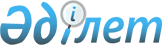 Об утверждении Правил представления субъектами финансового мониторинга сведений и информации об операциях, подлежащих финансовому мониторингу, и признаков определения подозрительной операции
					
			Утративший силу
			
			
		
					Приказ Министра финансов Республики Казахстан от 30 сентября 2020 года № 938. Зарегистрирован в Министерстве юстиции Республики Казахстан 30 сентября 2020 года № 21340. Утратил силу приказом Председателя Агентства Республики Казахстан по финансовому мониторингу от 22 февраля 2022 года № 13.
      Сноска. Утратил силу приказом Председателя Агентства РК по финансовому мониторингу от 22.02.2022 № 13 (вводится в действие по истечении десяти календарных дней после дня его первого официального опубликования).
      Настоящий приказ вводится в действие с 15 ноября 2020 года.
      В соответствии с пунктом 2 статьи 10 Закона Республики Казахстан от 28 августа 2009 года "О противодействии легализации (отмыванию) доходов, полученных преступным путем, и финансированию терроризма" ПРИКАЗЫВАЮ:
      1. Утвердить прилагаемые:
      1) Правила представления субъектами финансового мониторинга сведений и информации об операциях, подлежащих финансовому мониторингу, согласно приложению 1 к настоящему приказу;
      2) Признаки определения подозрительной операции согласно приложению 2 к настоящему приказу.
      2. Комитету по финансовому мониторингу Министерства финансов Республики Казахстан в установленном законодательством Республики Казахстан порядке обеспечить
      1) государственную регистрацию настоящего приказа в Министерстве юстиции Республики Казахстан;
      2) размещение настоящего приказа на интернет-ресурсе Министерства финансов Республики Казахстан;
      3) в течение десяти рабочих дней после государственной регистрации настоящего приказа представление в Департамент юридической службы Министерства финансов Республики Казахстан сведений об исполнении мероприятий, предусмотренных подпунктами 1) и 2) настоящего пункта.
      3. Настоящий приказ вводится в действие с 15 ноября 2020 года и подлежит официальному опубликованию.
      "СОГЛАСОВАН"Агентство Республики Казахстанпо регулированию и развитиюфинансового рынка
      "СОГЛАСОВАН"Министерство культуры и спортаРеспублики Казахстан
      "СОГЛАСОВАН"Национальный БанкРеспублики Казахстан
      "СОГЛАСОВАН"Министерство национальной экономикиРеспублики Казахстан 
      "СОГЛАСОВАН"Министерство торговли и интеграцииРеспублики Казахстан 
      "СОГЛАСОВАН"Министерство цифрового развития, инноваций и аэрокосмической промышленностиРеспублики Казахстан Правила представления субъектами финансового мониторинга сведений и информации об операциях, подлежащих финансовому мониторингу Глава 1. Общие положения
      1. Настоящие Правила представления субъектами финансового мониторинга сведений и информации об операциях, подлежащих финансовому мониторингу, (далее - Правила) разработаны в соответствии с пунктом 2 статьи 10 Закона Республики Казахстан от 28 августа 2009 года "О противодействии легализации (отмыванию) доходов, полученных преступным путем, и финансированию терроризма" (далее - Закон) и устанавливают единый порядок представления субъектами финансового мониторинга в уполномоченный орган по финансовому мониторингу (далее - уполномоченный орган) сведений и информации об операциях, подлежащих финансовому мониторингу.
      2. По операциям, подлежащим финансовому мониторингу, субъекты финансового мониторинга документально фиксируют и представляют в уполномоченный орган сведения и информацию об операции, подлежащей финансовому мониторингу, по форме сведений и информации об операции, подлежащей финансовому мониторингу, согласно приложению 1 к настоящим Правилам (далее - информация). Глава 2. Предоставление субъектами финансового мониторинга сведений и информации об операциях, подлежащих финансовому мониторингу
      3. Информация, представляемая субъектами финансового мониторинга, направляется в уполномоченный орган электронным способом в формате XML по форме Формата XML информации, предоставляемой электронным способом субъектами финансового мониторинга, согласно приложению 2 к настоящим Правилам посредством сетей телекоммуникаций республиканского государственного предприятия на праве хозяйственного ведения "Казахстанский центр межбанковских расчетов Национального Банка Республики Казахстан" или веб-портала уполномоченного органа.
      4. В случае представления субъектом финансового мониторинга информации способом, не предусмотренным пунктом 3 настоящих Правил, уполномоченный орган возвращает данную информацию без рассмотрения.
      5. В случае нарушения сроков, указанных в пункте 2 статьи 10 и пункте 2 статьи 13 Закона, по причине возникновения технических ошибок в программном обеспечении или каналах связи, подтвержденных уполномоченным органом, данные сведения и информация об операциях, подлежащих финансовому мониторингу, считаются направленными в установленный срок, если такая информация будет направлена не позднее одного рабочего дня после устранения технических ошибок.
      6. Уполномоченный орган не принимает в обработку информацию в случае представления субъектами финансового мониторинга информации, отличной от установленной формы сведений и информации об операции, подлежащей финансовому мониторингу, и не заверенной электронной цифровой подписью субъекта финансового мониторинга.
      7. Уполномоченный орган в течение 4 (четырех) часов с момента получения информации от субъектов финансового мониторинга направляет электронным способом извещение о принятии/непринятии информации (далее - извещение) по форме извещения о принятии или непринятии формы сведений и информации об операции, подлежащей финансовому мониторингу ФМ-1, установленной приложением 3 к настоящим Правилам.
      8. Субъект финансового мониторинга, в случае получения извещения о непринятии информации, в течение 24 (двадцати четырех) часов (за исключением выходных и праздничных дней) принимает меры по устранению причин отказа в принятии информации, указанных в извещении, и направляет в уполномоченный орган исправленную информацию.
      9. Субъект финансового мониторинга, в случае необходимости внесения изменений и (или) дополнений в ранее представленную и принятую уполномоченным органом информацию, не позднее 1 (одного) рабочего дня с даты обнаружения информации, подлежащей замене, направляет в уполномоченный орган информацию взамен ранее представленной.
      10. При заполнении информации используются справочные сведения согласно приложениям 4, 5, 6 и 7 к настоящим Правилам. Глава 3. Предоставление информации, сведений и документов по запросам
      11. При проведении анализа информации уполномоченный орган направляет субъекту финансового мониторинга электронным способом запрос на предоставление необходимой информации, сведений и документов по форме запроса на предоставление необходимой информации, сведений и документов согласно приложению 8 к настоящим Правилам.
      12. При получении запроса на предоставление необходимой информации, сведений и документов от уполномоченного органа субъекты финансового мониторинга направляют извещение в уполномоченный орган по форме извещения о принятии запроса на предоставление необходимой информации, сведений и документов согласно приложению 9 к настоящим Правилам.
      13. Запрашиваемая информация, сведения и документы направляются субъектами финансового мониторинга в уполномоченный орган электронным способом в сроки, установленные пунктом 3-1 статьи 10 Закона, по форме ответа на запрос на предоставление необходимой информации, сведений и документов согласно приложению 10 к настоящим Правилам в соответствии с порядком, определенным пунктом 3 настоящих Правил.
      14. В случаях, когда для обработки запроса требуется дополнительное время субъект финансового мониторинга направляет в уполномоченный орган обращение о продлении срока, указанного в части третьей пункта 3-1 статьи 10 Закона, не более чем на 10 (десять) рабочих дней по форме обращения о продлении срока по запросу на предоставление необходимой информации, сведений и документов согласно приложению 11 настоящих Правил посредством сетей телекоммуникаций республиканского государственного предприятия на праве хозяйственного ведения "Казахстанский центр межбанковских расчетов Национального Банка Республики Казахстан" или веб-портала уполномоченного органа.
      15. В случаях, когда для обработки запроса, связанного с анализом подозрительной операции, требуется получение сведений и информации от оператора системы денежных переводов в соответствии с пунктом 3-2 статьи 10 Закона, субъект финансового мониторинга направляет в уполномоченный обращение о продлении срока запроса, указанного в части четвертой пункта 3-1 статьи 10 Закона, не более чем на 2 (два) рабочих дня по форме запроса на предоставление необходимой информации, сведений и документов согласно приложению 8 к настоящим Правилам. Форма сведений и информации об операции, подлежащей финансовому мониторингу
      Примечание:
      * реквизит обязателен для заполнения Пояснения по заполнению Формы сведений и информации об операции, подлежащей финансовому мониторингу ФМ-1
      Форма сведений и информации об операции, подлежащей финансовому мониторингу ФМ-1 (далее - ФМ-1) заполняется на казахском или русском языках.
      Форма ФМ-1 содержит информацию об одной операции, а также не более 2 (двух) участников (плательщик по операции и получатель по операции). 
      1. Сведения о Форме сведений и информации об операции, подлежащей финансовому мониторингу ФМ-1
      В реквизите 1.1 "Номер формы ФМ-1" – указывается порядковый числовой номер сообщения об операции, подлежащей финансовому мониторингу, информация о которой представляется в государственный орган, осуществляющий финансовый мониторинг и принимающий иные меры по противодействию легализации (отмыванию) доходов, полученных преступным путем, и финансированию терроризма в соответствии с Законом (далее - уполномоченный орган). Порядковый номер операции, подлежащей финансовому мониторингу, формируется субъектами финансового мониторинга в порядке возрастания, начиная с номера "1" в числовом формате, в течение 1 (одного) календарного года представления сообщений:
      "1. Номер" – указывается номер формы ФМ-1.
      "2. Связь с иной формой ФМ-1 (при наличии)" – указывается информация дополнительно к полю "1. Номер":
      "2.1. Номер связанной формы ФМ-1" и "2.2. Дата связанной формы ФМ-1" – указываются номер и дата формы ФМ-1, связанные с настоящей операцией, подлежащей финансовому мониторингу. Дата указывается в цифровом формате день (два знака)/месяц (два знака)/год (четыре знака).
      В реквизите 1.2 "Дата формы ФМ-1" – указывается дата передачи (отправки) сообщения об операции с деньгами и (или) иным имуществом. Дата сообщения указывается в цифровом формате день (два знака)/месяц (два знака)/год (четыре знака).
      Реквизиты 1.1 "Номер формы ФМ-1*" и 1.2 "Дата формы ФМ-1*" являются уникальными для каждого сообщения, представляемого субъектом финансового мониторинга в уполномоченный орган, и используются для идентификации сообщения субъектом финансового мониторинга в случаях обнаружения ошибок и/или направления запросов уполномоченного органа о представлении информации. Номер и дата сообщения определяются при первичном направлении сообщения об операции в уполномоченный орган.
      В реквизите 1.3 "Вид документа" имеются следующие поля:
      "1. Новое сообщение" – указывается в случае направления каждого нового сообщения в уполномоченный орган.
      "2. Корректировка непринятого сообщения" – указывается в случае получения от уполномоченного органа извещения о непринятии формы ФМ-1, субъектом финансового мониторинга принимаются меры по устранению указанных в извещении причин непринятия сообщения, исправляются указанные в извещении замечания, и в течение двадцати четырех часов (за исключением выходных и праздничных дней) со дня получения извещения форма направляется повторно в исправленном виде. При этом указывается первичная пара значений реквизитов номера и даты сообщения.
      "3. Запрос замены сообщения" – указывается в случае инициативного внесения субъектом финансового мониторинга изменений или дополнений в ранее представленную и принятую уполномоченным органом форму ФМ-1, например, в сообщении были неверно указаны сумма операции, код валюты, основание совершения операции, адреса участников или иное. При этом субъект финансового мониторинга направляет в уполномоченный орган заменяющее сообщение с заполнением всех реквизитов, которое имеет те же номер и дату сообщения, что и первичное сообщение, и в реквизите 3.14 указываются внесенные изменения и дополнения.
      В реквизите 1.4 "Состояние операции" имеются следующие поля:
      "1. Совершено" – указывается в случае, если состояние проводимой операции является завершенным;
      "2. Не совершено - отказ в проведении" – указывается в случае, если субъектом финансового мониторинга было принято решение об отказе в проведении операции. При этом в реквизите 4.25 указывается причина отказа в проведении операции;
      "3. Не совершено – для принятия решения" – указывается в случае, если субъект финансового мониторинга направляет сообщение о признании операции в качестве подозрительной в уполномоченный орган до ее проведения.
      Время указывается в цифровом формате: часы (два знака)/минуты (два знака), день (два знака)/месяц (два знака)/год (четыре знака).
      В реквизите 1.5 "Основание для подачи сообщения" имеются следующие поля:
      "1. Равна или превышает пороговую сумму" – указывается в случае, если сумма операции равна или превышает пороговое значение в соответствии с пунктом 1 статьи 4 Закона.
      "2. Подозрительная операция" – указывается в случаях, если операция клиента признана в качестве подозрительной в соответствии с признаками определения подозрительной операции.
      В случаях указания кода признаков определения подозрительных операций № 8002, обязательными к заполнению в разделах 3 и 4 формы ФМ-1 являются следующие реквизиты: 3.4, 4.2, 4.4, 4.5, 4.7 (поля 1.1, 1.2, 1.3), для юридических лиц: 4.8; для физических лиц: 4.14. При выборе в реквизите 4.2 поля "2. Является" обязательными к заполнению являются реквизиты: 4.7 (поле 1.4), 4.13; для физических лиц: 4.15, 4.16 (поле 1), 4.17, 4.18.
      "3. Поле не активно". Порядковый номер поля не меняется в связи с отсутствием технических возможностей программного обеспечения.
      "4. Совпадение с перечнем организаций и лиц, связанных с финансированием терроризма и экстремизма" – указывается в случае, если лицо или организация, участвующая в операции, состоит в перечне организаций и лиц, связанных с финансированием терроризма и экстремизма, где:
      "4.1 Приостановление расходных операций по банковским счетам" – указывается в случае приостановления расходных операций по банковским счетам такой организации или физического лица, а также по банковским счетам клиента, бенефициарным собственником которых является такое физическое лицо. При выборе данного поля обязательными к заполнению в разделах 3 и 4 формы ФМ-1 являются следующие реквизиты: 3.4, 4.2, 4.4, 4.5, 4.7 (поля 1.1, 1.2, 1.3, 1.4), 4.13, для юридических лиц: 4.8, для физических лиц: 4.14, 4.15, 4.16 (поле 1), 4.17, 4.18.
      "4.2 Приостановление исполнения указаний по платежам и переводам без использования банковского счета" – указывается в случае приостановления исполнения указаний по платежу или переводу денег без использования банковского счета такого физического лица, а также указаний клиента, бенефициарным собственником которого является такое физическое лицо. При выборе данного поля обязательными к заполнению в разделах 3 и 4 формы ФМ-1 являются следующие реквизиты: 3.4, 3,6, 3,7, 4.2, 4.4, 4.5, 4.7 (поля 1.1, 1.2, 1.3), 4.13, для юридических лиц: 4.8, для физических лиц: 4.14, 4.15, 4.16 (поле 1), 4.17, 4.18.
      "4.3 Блокирование ценных бумаг" – указывается в случае, если организация или физическое лицо включены в перечень организаций и лиц, связанных с финансированием терроризма и экстремизма. При этом блокируются ценные бумаги (сделки) в системе реестров держателей ценных бумаг и системе учета номинального держания на лицевых счетах такой организации или физического лица, а также на лицевых счетах клиента, бенефициарным собственником которого является такое физическое лицо. При выборе данного поля обязательными к заполнению в разделах 3 и 4 формы ФМ-1 являются следующие реквизиты: 3.4, 4.2, 4.4, 4.5, 4.13 для юридических лиц: 4.8, для физических лиц: 4.14, 4.15, 4.16 (поле 1), 4.17, 4.18.
      "4.4 Отказ в проведении иных операций" – указывается в случае отказа в проведении иных операций с деньгами и (или) иным имуществом, совершаемых организацией или физическим лицом, либо в их пользу, а равно клиентом, бенефициарным собственником которого является такое физическое лицо, либо в его пользу. В случае указания данного поля, обязательными к заполнению в разделах 3 и 4 формы ФМ-1 являются следующие реквизиты: 3.4, 4.2, 4.4, 4.5, 4.7 (поля 1.1, 1.2, 1.3, 1.4), 4.13, для юридических лиц: 4.8, для физических лиц: 4.14, 4.15, 4.16 (поле 1), 4.17, 4.18.
      "4.5 Отказ в проведении операции по осуществлению страховой выплаты, по возврату страховой премии или ее части в случае досрочного прекращения договора страхования и вознаграждения в случае досрочного прекращения страхователем договора об оказании услуг брокерской деятельности" – указывается в случае отказа в проведении операций по осуществлению страховой выплаты, по возврату страховой премии или ее части в случае досрочного прекращения договора страхования и вознаграждения в случае досрочного прекращения договора об оказании услуг брокерской деятельности. В случае указания данного поля, обязательными к заполнению в разделах 3 и 4 формы ФМ-1 являются следующие реквизиты: 3.4, 4.2, 4.4, 4.5, 4.7 (поля 1.1, 1.2, 1.3, 1.4), 4.13, для юридических лиц: 4.8, для физических лиц: 4.14, 4.15, 4.16 (поле 1), 4.17, 4.18.
      "5. Поле не активно", "6. Поле не активно", "7. Поле не активно" – порядковые номера полей не меняются в связи с отсутствием технических возможностей программного обеспечения.
      "8. Операции для обязательного изучения, признанные подозрительными субъектами финансового мониторинга, с фиксированием результатов такого изучения" – указываются в случае, если операции клиента признаны подозрительными по результатам изучения в соответствии с пунктом 4 статьи 4 Закона.
      "9. Операции, имеющие характеристики, соответствующие типологиям, схемам и способам финансирования терроризма" – указываются в случае, если операции клиента имеют характеристики, соответствующие типологиям, схемам и способам финансирования терроризма.
      "10. Операции, имеющие характеристики, соответствующие типологиям, схемам и способам легализации (отмывания) преступных доходов" – указываются в случае, если операции клиента имеют характеристики, соответствующие типологиям, схемам и способам легализации (отмывания) преступных доходов.
      "11. Совпадение с перечнем организаций и лиц, связанных с финансированием распространения оружия массового уничтожения" – указывается в случае, если лицо или организация, участвующая в операции, состоит в перечне организаций и лиц, связанных с финансированием распространения оружия массового уничтожения, где:
      "11.1 Приостановление расходных операций по банковским счетам" – указывается в случае приостановления расходных операций по банковским счетам такой организации или физического лица, а также по банковским счетам клиента, бенефициарным собственником которых является такое физическое лицо. При выборе данного поля обязательными к заполнению в разделах 3 и 4 формы ФМ-1 являются следующие реквизиты: 3.4, 4.2, 4.4, 4.5, 4.7 (поля 1.1, 1.2, 1.3, 1.4), 4.13, для юридических лиц: 4.8, для физических лиц: 4.14, 4.15, 4.16 (поле 1), 4.17, 4.18.
      "11.2 Приостановление исполнения указаний по платежам и переводам без использования банковского счета" – указывается в случае приостановления исполнения указаний по платежу или переводу денег без использования банковского счета такого физического лица, а также указаний клиента, бенефициарным собственником которого является такое физическое лицо. При выборе данного поля обязательными к заполнению в разделах 3 и 4 формы ФМ-1 являются следующие реквизиты: 3.4, 3,6, 3,7, 4.2, 4.4, 4.5, 4.7 (поля 1.1, 1.2, 1.3), 4.13, для юридических лиц: 4.8, для физических лиц: 4.14, 4.15, 4.16 (поле 1), 4.17, 4.18.
      "11.3 Блокирование ценных бумаг" – указывается в случае, если организация или физическое лицо включены в перечень организаций и лиц, связанных с финансированием терроризма и экстремизма. При этом блокируются ценные бумаги (сделки) в системе реестров держателей ценных бумаг и системе учета номинального держания на лицевых счетах такой организации или физического лица, а также на лицевых счетах клиента, бенефициарным собственником которого является такое физическое лицо. При выборе данного поля обязательными к заполнению в разделах 3 и 4 формы ФМ-1 являются следующие реквизиты: 3.4, 4.2, 4.4, 4.5, 4.13 для юридических лиц: 4.8, для физических лиц: 4.14, 4.15, 4.16 (поле 1), 4.17, 4.18.
      "11.4 Отказ в проведении иных операций" – указывается в случае отказа в проведении иных операций с деньгами и (или) иным имуществом, совершаемых организацией или физическим лицом, либо в их пользу, а равно клиентом, бенефициарным собственником которого является такое физическое лицо, либо в его пользу. В случае указания данного поля, обязательными к заполнению в разделах 3 и 4 формы ФМ-1 являются следующие реквизиты: 3.4, 4.2, 4.4, 4.5, 4.7 (поля 1.1, 1.2, 1.3, 1.4), 4.13, для юридических лиц: 4.8, для физических лиц: 4.14, 4.15, 4.16 (поле 1), 4.17, 4.18.
      "11.5 Отказ в проведении операции по осуществлению страховой выплаты, по возврату страховой премии или ее части в случае досрочного прекращения договора страхования и вознаграждения в случае досрочного прекращения страхователем договора об оказании услуг брокерской деятельности" – указывается в случае отказа в проведении операций по осуществлению страховой выплаты, по возврату страховой премии или ее части в случае досрочного прекращения договора страхования и вознаграждения в случае досрочного прекращения договора об оказании услуг брокерской деятельности. В случае указания данного поля, обязательными к заполнению в разделах 3 и 4 формы ФМ-1 являются следующие реквизиты: 3.4, 4.2, 4.4, 4.5, 4.7 (поля 1.1, 1.2, 1.3, 1.4), 4.13, для юридических лиц: 4.8, для физических лиц: 4.14, 4.15, 4.16 (поле 1), 4.17, 4.18.
      "11.6 Направление на приостановление операций, указанных в пункте 6 статьи 12-1 Закона" – указывается в случае, если хотя бы одна из сторон операций является лицом, включенным в перечень организаций и лиц, связанных с финансированием распространения оружия массового уничтожения, и операции осуществляются в рамках договоров, заключенных до включения таких лиц в перечень организаций и лиц, связанных с финансированием распространения оружия массового уничтожения.
       "12. Отказ в установлении деловых отношений:" – указывается в случае отказа субъектом финансового мониторинга физическому или юридическому лицу в установлении деловых отношений. 
      "12.1 В случае невозможности принятия мер, предусмотренных подпунктами 1), 2), 2-1), и 4) пункта 3 статьи 5 Закона" – указывается в случае отказа субъектом финансового мониторинга физическому или юридическому лицу в установлении деловых отношений в случае невозможности принятия мер, предусмотренных подпунктами 1), 2), 2-1) и 4) пункта 3 статьи 5 Закона. В случае указания данного поля, обязательными к заполнению в разделах 3 и 4 формы ФМ-1 являются следующие реквизиты: 3.4, 4.2, 4.4, 4.5, 4.7 (поля 1.1, 1.2, 1.3, 1.4), 4.13, для юридических лиц: 4.8, для физических лиц: 4.14, 4.15, 4.16 (поле 1), 4.17, 4.18.
      "12.2 В случае наличия подозрений о том, что деловые отношения используются клиентом в целях легализации (отмывания) доходов, полученных преступным путем" – указывается в случае отказа субъектом финансового мониторинга физическому или юридическому лицу в установлении деловых отношений с клиентом в случае наличия подозрений в том, что деловые отношения используются клиентом в целях легализации (отмывания) доходов, полученных преступным путем. В случае указания данного пункта, обязательными к заполнению в разделах 3 и 4 формы ФМ-1 являются следующие реквизиты: 3.4, 4.2, 4.4, 4.5, 4.7 (поля 1.1, 1.2, 1.3, 1.4), 4.13, для юридических лиц: 4.8, для физических лиц: 4.14, 4.15, 4.16 (поле 1), 4.17, 4.18.
      "12.3 В случае наличия подозрений о том, что деловые отношения используются клиентом в целях финансирования терроризма" – указывается в случае отказа субъектом финансового мониторинга физическому или юридическому лицу в установлении деловых отношений с клиентом в случае наличия подозрений в том, что деловые отношения используются клиентом в целях финансирования терроризма. В случае указания данного пункта, обязательными к заполнению в разделах 3 и 4 формы ФМ-1 являются следующие реквизиты: 3.4, 4.2, 4.4, 4.5, 4.7 (поля 1.1, 1.2, 1.3, 1.4), 4.13, для юридических лиц: 4.8, для физических лиц: 4.14, 4.15, 4.16 (поле 1), 4.17, 4.18.
      "13. Отказ в проведении операции:" – указывается в случае отказа в проведении операции с деньгами и (или) иным имуществом по основаниям, предусмотренным пунктом 1 статьи 13 Закона. 
      "13.1. В случае невозможности принятия мер, предусмотренных подпунктами 1), 2), 2-1), 4) и 6) пункта 3 статьи 5 Закона" – указывается в случае отказа субъектом финансового мониторинга физическому или юридическому лицу в проведении операции с деньгами и (или) иным имуществом в случае невозможности принятия мер, предусмотренных подпунктами 1), 2), 2-1) и 4) пункта 3 статьи 5 Закона. В случае указания данного пункта, обязательными к заполнению в разделах 3 и 4 формы ФМ-1 являются следующие реквизиты: 3.4, 4.2, 4.4, 4.5, 4.7 (поля 1.1, 1.2, 1.3, 1.4), 4.13, для юридических лиц: 4.8, для физических лиц: 4.14, 4.15, 4.16 (поле 1), 4.17, 4.18.
      "13.2 В случае наличия подозрений о том, что деловые отношения используются клиентом в целях легализации (отмывания) доходов, полученных преступным путем" – указывается в случае отказа субъектом финансового мониторинга физическому или юридическому лицу в проведении операции с деньгами и (или) иным имуществом в случае наличия подозрений в том, что деловые отношения используются клиентом в целях легализации (отмывания) доходов, полученных преступным путем. В случае указания данного пункта, обязательными к заполнению в разделах 3 и 4 формы ФМ-1 являются следующие реквизиты: 3.4, 4.2, 4.4, 4.5, 4.7 (поля 1.1, 1.2, 1.3, 1.4), 4.13, для юридических лиц: 4.8, для физических лиц: 4.14, 4.15, 4.16 (поле 1), 4.17, 4.18.
      "13.3. В случае наличия подозрений о том, что деловые отношения используются клиентом в целях финансирования терроризма" – указывается в случае отказа субъектом финансового мониторинга физическому или юридическому лицу в проведении операции с деньгами и (или) иным имуществом в случае наличия подозрений в том, что деловые отношения используются клиентом в целях финансирования терроризма. В случае указания данного пункта, обязательными к заполнению в разделах 3 и 4 формы ФМ-1 являются следующие реквизиты: 3.4, 4.2, 4.4, 4.5, 4.7 (поля 1.1, 1.2, 1.3, 1.4), 4.13, для юридических лиц: 4.8, для физических лиц: 4.14, 4.15, 4.16 (поле 1), 4.17, 4.18.
      "14. Прекращение деловых отношений" – указывается в случае прекращения субъектом финансового мониторинга деловых отношений с физическим или юридическим лицом.
      "14.1 В случае наличия подозрений о том, что деловые отношения используются клиентом в целях легализации (отмывания) доходов, полученных преступным путем" – указывается в случае прекращения субъектом финансового мониторинга деловых отношений с клиентом в случае наличия подозрений в том, что деловые отношения используются клиентом в целях легализации (отмывания) доходов, полученных преступным путем.
      "14.2 В случае наличия подозрений о том, что деловые отношения используются клиентом в целях финансирования терроризма" – указывается в случае прекращения субъектом финансового мониторинга деловых отношений с клиентом в случае наличия подозрений в том, что деловые отношения используются клиентом в целях финансирования терроризма.
      2. Сведения о субъекте финансового мониторинга, направившем Форму сведений и информации об операции, подлежащей финансовому мониторингу ФМ-1
      В реквизите 2.1 "Код субъекта финансового мониторинга" – указывается код субъекта финансового мониторинга, представляющего форму ФМ-1 в уполномоченный орган, в соответствии со справочником кодов видов субъектов финансового мониторинга.
      В реквизите 2.2 "Субъект финансового мониторинга" – указываются:
      "1.1. Организационная форма:" – указывается организационная правовая форма субъекта финансового мониторинга (к примеру, АО (акционерное общество), ТОО (товарищество с ограниченной ответственностью), ИП (индивидуальный предприниматель) или иная организационная правовая форма). В случае если субъектом финансового мониторинга является физическое лицо, то данное поле не заполняется.
      "1.2. Наименование:" – указываются без кавычек наименование организации,
      "1.2.1 Фамилия", "1.2.2. Имя", "1.2.3 Отчество" – указываются фамилия, имя и отчество (при наличии) субъекта финансового мониторинга.
      "Реквизит 2.3 - не активен". Порядковый номер реквизита не меняется в связи с отсутствием технических возможностей программного обеспечения.
      В реквизите 2.4 "Индивидуальный идентификационный номер/ бизнес-идентификационный номер (далее - ИИН/ БИН)*" – указывается индивидуальный идентификационный номер или бизнес-идентификационный номер субъекта финансового мониторинга, направляющего форму ФМ-1.
      В реквизите 2.5 "Адрес местонахождения" – указываются юридический адрес субъекта финансового мониторинга, в формате область (в том числе городов республиканского значения и столицы), район, населенный пункт (город/поселок/село), за исключением городов республиканского значения и столицы, наименование улицы/проспекта/микрорайона, номер дома, номер квартиры/офиса (при наличии), почтовый индекс.
      В реквизите 2.6 "Документ, удостоверяющий личность (для физических лиц)" – указывается цифровой код вида документа, удостоверяющего личность. Реквизит заполняется только для физических лиц.
      В реквизите 2.6.1 "Номер и серия документа, удостоверяющего личность (для физических лиц)" – указываются номер и серия (при наличии) документа, удостоверяющего личность. Реквизит заполняется только для физических лиц.
      В реквизите 2.6.2 "Кем выдан документ, удостоверяющий личность (для физических лиц)" – указывается наименование органа, выдавшего документ, удостоверяющий личность. Реквизит заполняется только для физических лиц.
      В реквизите 2.6.3 "Когда выдан документ, удостоверяющий личность (для физических лиц)" – указывается дата выдачи документа, удостоверяющего личность в формате день (два знака)/месяц (два знака)/год (четыре знака). Реквизит заполняется только для физических лиц.
      В реквизите 2.7 "Ответственный работник" – указываются данные контактного лица, ответственного за соблюдение правил внутреннего контроля: фамилия, имя, отчество (при наличии).
      В реквизите 2.7.1 "Должность ответственного работника" – указывается занимаемая должность лица, ответственного за соблюдение правил внутреннего контроля.
      В реквизите 2.8 "Контактные телефоны" – указываются номера телефонов сотовой (в формате +7 ХХХ ХХХ ХХХХ) и городской (в формате код города/номер телефона/номер внутреннего телефона (при наличии).) связей лица, ответственного за соблюдение правил внутреннего контроля.
      В реквизите 2.9 "Электронная почта" – указывается адрес электронной почты лица, ответственного за соблюдение правил внутреннего контроля.
      3. Информация об операции, подлежащей финансовому мониторингу
      В реквизите 3.1 "Номер операции*" – указывается номер операции, который зарегистрирован во внутреннем реестре субъекта финансового мониторинга, направляющего форму ФМ-1.
      В реквизите 3.2 "Код вида операции*" – указывается цифровой код вида операции в соответствии со справочником кодов видов операций, подлежащих финансовому мониторингу.
      Коды 0530, 0540 указываются в случае выдачи клиенту либо приема от клиента наличных денег, за исключением операций, предусмотренных кодами 0511, 0521, 0911, 1311, 1321, 1411, 1421, 1431.
      В случаях указания кодов 0623, 0633 и проведения операции в/из оффшорной зоны, поле "1.5.1 Местонахождение банка" реквизита 4.7 "Банк участника операции" заполняется в соответствии с Постановлением Правления Агентства Республики Казахстан по регулированию и развитию финансового рынка от 24 февраля 2020 года № 8 "Об установлении Перечня оффшорных зон для целей банковской и страховой деятельности, деятельности профессиональных участников рынка ценных бумаг и иных лицензируемых видов деятельности на рынке ценных бумаг, деятельности акционерных инвестиционных фондов и деятельности организаций, осуществляющих микрофинансовую деятельность" (зарегистрирован в Реестре государственной регистрации нормативных правовых актов под № 20095) и приказом Министра финансов Республики Казахстан от 8 февраля 2018 года № 142 "Об утверждении перечня государств с льготным налогообложением" (зарегистрирован в Реестре государственной регистрации нормативных правовых актов под № 16404).
      Код 0640 указывается в случае проведения операции клиента с деньгами и (или) иным имуществом с категорией лиц, имеющих регистрацию, место жительства или место нахождения в оффшорной зоне, а равно владеющих счетом в банке, зарегистрированном в оффшорной зоне, за исключением операций, предусмотренных кодами 0623, 0633.
      В случае указания кода 1811 информация об имуществе, подлежащем государственной регистрации, указывается в полях "2.1. Вид имущества", например, квартира, земельный участок или иное недвижимое имущество, и "2.2. Регистрационный номер имущества".
      В реквизите 3.3 "Код назначения платежа*" – указывается код назначения платежа операции, подлежащей финансовому мониторингу, в соответствии с постановлением Правления Национального Банка Республики Казахстан от 31 августа 2016 года № 203 "Об утверждении Правил применения кодов секторов экономики и назначения платежей" (зарегистрирован в Реестре государственной регистрации нормативных правовых актов под № 14365). Реквизит обязателен для заполнения в случае указания кодов вида субъекта финансового мониторинга 011, 013-016 или 101.
      Поле 2 "Невозможно установить" реквизита – указывается в случае, если код назначения платежа невозможно установить.
      В реквизите 3.4 "Количество участников операции*" – указывается количество участников операции, не включая субъект финансового мониторинга.
      В реквизите 3.5 "Код валюты операции*" – указывается код валюты совершения операции в соответствии с приложением 23 "Классификатор валют", утвержденным решением Комиссии таможенного союза от 20 сентября 2010 года № 378 "О классификаторах, используемых для заполнения таможенных деклараций" (далее - Решение КТС № 378).
      В реквизите 3.6 "Сумма операции в валюте ее проведения*" – указывается сумма операции в валюте ее проведения.
      В реквизите 3.7 "Сумма операции в тенге*" – указывается сумма операции в тенговом эквиваленте по рыночному курсу обмена валют на дату совершения операции. При указании в реквизите 3.5 "Код валюты операции" кода валюты "Тенге (казахский)", указанная сумма операции в реквизите 3.6 "Сумма операции в валюте ее проведения" дублируется.
      В реквизите 3.8 "Основание совершения операции*" – указывается код вида сделки, на основании которой совершается операция с деньгами и (или) иным имуществом в соответствии со справочником кодов видов участников и сделок с деньгами и (или) иным имуществом.
      В реквизите 3.9 "Дата и номер документа, на основании которого осуществляется операция" – указываются дата и номер документа, на основании которого осуществляется операция. Дата документа указывается в формате день (два знака)/месяц (два знака)/год (четыре знака).
      В реквизите 3.10 "Код признака подозрительности операции" – указывается цифровой код основного признака подозрительности операции в соответствии с признаками определения подозрительной операции, утвержденными настоящим Приказом. Реквизит обязателен для заполнения в случае указания в реквизите 1.5 "Основания для подачи сообщения" поля "2. Подозрительная операция".
      В реквизите 3.11 "1-й дополнительный код признака подозрительности операции" – указывается код первого дополнительного признака подозрительности операции в соответствии с признаками определения подозрительной операции, утвержденными настоящим Приказом. Реквизит заполняется в случае выявления дополнительного признака подозрительности финансовой операции в результате реализации мер внутреннего контроля.
      В реквизите 3.12 "2-й дополнительный код признака подозрительности операции" – указывается код второго дополнительного признака подозрительности операции в соответствии с признаками определения подозрительной операции, утвержденными настоящим Приказом. Реквизит заполняется в случае выявления дополнительного признака подозрительности операции в результате реализации мер внутреннего контроля.
      В реквизите 3.13 "Описание возникших затруднений квалификации операции как подозрительной" – указывается описание затруднений в квалификации подозрительной операции.
      В реквизите 3.14 "Дополнительная информация по операции" – указывается дополнительная информация по операции, в отношении которой при реализации мер внутреннего контроля возникают подозрения о ее осуществлении с целью легализации (отмывания) доходов, полученных преступным путем, или финансирования терроризма, за исключением информации, подлежащей заполнению в реквизитах раздела 3 "Информация об операции, подлежащей финансовому мониторингу".
      В случае представления заменяющего сообщения в данном реквизите указывается информация скорректированных реквизитов, например, изменены сумма операции, назначение платежа или иное.
      4. Сведения об участниках операции, подлежащей финансовому мониторингу
      В зависимости от количества участников, указанного в реквизите 3.4 "Количество участников операции", заполняется такое же количество разделов 4 "Сведения об участниках операции, подлежащей финансовому мониторингу" на каждого участника.
      В реквизите 4.1 "Участник" – указывается соответствующее значение участника операции, подлежащей финансовому мониторингу.
      В реквизите 4.2 "Клиент субъекта финансового мониторинга" имеются следующие поля:
      "1. Не является" – указывается в случае, если участник операции не является клиентом субъекта финансового мониторинга, направляющим форму ФМ-1;
      "2. Является" – указывается в случае, если участник операции является клиентом субъекта финансового мониторинга, направляющим форму ФМ-1.
      В реквизите 4.3 "Вид участника" – указывается код вида участника операции в соответствии со справочником кодов видов участников и сделок с деньгами и (или) иным имуществом.
      В реквизите 4.4 "Резидентство" – указывается резидентство участника операции в соответствии с приложением 22 "Классификатор стран мира", утвержденным Решением № 378. Реквизит обязателен для заполнения.
      В реквизите 4.5 "Тип участника операции" – указывается соответствующее значение типа участника операции, подлежащей финансовому мониторингу.
      В реквизите 4.6 "Иностранное публичное должностное лицо" – указывается соответствующее значение в случае указания поля "2. Физическое лицо" или "3. Индивидуальный предприниматель" в реквизите 4.5 "Тип участника операции".
      В случае указания поля "2. Является" реквизита 4.6 "Иностранное публичное должностное лицо" в реквизите 4.6 "Дополнительная информация об участнике операции" излагаются подробные сведения об иностранном публичном должностном лице";
      В случае указания поля "3. Аффилированный (-ая) с иностранным публичным должностным лицом" в реквизите 4.25 "Дополнительная информация об участнике операции" излагаются подробные сведения об аффилированным (-ой) с иностранным публичным должностным лицом.
      Реквизит обязателен для заполнения в случае указания поля "2. Является" в реквизите 4.2 "Клиент субъекта финансового мониторинга".
      В реквизите 4.7 "Банк участника операции" – указываются следующие сведения о банке проведения операции:
      "1.1. Местонахождение филиала" – указывается в случае местонахождения филиала на территории Республики Казахстан, указывается адрес (область (в том числе городов республиканского значения и столицы), район, населенный пункт (город/поселок/село), наименование улицы/проспекта/микрорайона, номер дома, номер квартиры/офиса), по которому инициируется/завершается операция. В случае местонахождения банка за пределами Республики Казахстан указывается страна в соответствии с приложением 22 "Классификатор стран мира", утвержденным Решением КТС № 378 .
      "1.2. Наименование банка" - указывается полное наименование банка;
      "1.2.1. Наименование СДП" – указывается наименование системы денежных переводов (далее – СДП) в случае проведения операции посредством СДП и в поле "1.4. Номер счета участника" реквизита 4.7 "Банк участника операции" указывается контрольный номер перевода (MTCN или иной).
      "1.3. Код банка/филиала" – указывается, например, БИК для резидентов и SWIFT BIC (или non-SWIFT BIC) для нерезидентов или иной. В случае проведения операции в филиале банка, обязательно указывается код филиала, присваиваемый Национальным Банком Республики Казахстан, в соответствии с постановлением Правления Национального Банка Республики Казахстан от 24 августа 2012 года № 236 "Об утверждении Инструкции о присвоении, использовании и аннулировании Национальным Банком Республики Казахстан банковских идентификационных кодов, а также присвоении и аннулировании кодов банков и организаций, осуществляющих отдельные виды банковских операций, и кодов филиалов банков и организаций, осуществляющих отдельные виды банковских операций, их структуре, формировании и ведении Справочника банков и организаций, осуществляющих отдельные виды банковских операций" (зарегистрирован в Реестре государственной регистрации нормативных правовых актов под № 7960).
      "1.4. Номер счета участника" – указывается номер счета участника, например, IBAN или иной.
      "1.5. Сведения о корреспондентских счетах, участвующих в операции" имеет следующие значения:
      "1.5.1. Местонахождение банка" – указывается страна местонахождения банка-корреспондента в соответствии с приложением 22 "Классификатор стран мира", утвержденным Решением КТС № 378;
      "1.5.2. Наименование банка" – указывается полное наименование банка-корреспондента.
      В случае отсутствия номера счета в поле "1.4. Номер счета участника" – указывается "без номера счета".
      Реквизит обязателен для заполнения в случае указания кодов видов субъекта финансового мониторинга 011, 013-016 или 101 в реквизите 2.1 "Код субъекта финансового мониторинга".
      В реквизите 4.8 "Наименование участника операции (для юридических лиц)" – указывается в случае заполнения поля "1. Юридическое лицо" реквизита 4.5 "Тип участника операции" и имеются следующие значения:
      "1. Участник":
      в поле "1.1. Организационная форма" – указывается организационная правовая форма участника операции (к примеру, АО (акционерное общество), ТОО (товарищество с ограниченной ответственностью), ИП (индивидуальный предприниматель) или иная организационная правовая форма);
      в поле "1.2. Наименование:" – указывается наименование участника операции в соответствии с учредительными документами без кавычек.
      "2. Невозможно установить" – указывается в случае, если наименование участника операции невозможно установить.
      Реквизит обязателен для заполнения в случае заполнения поля "1. Юридическое лицо" реквизита 4.5 "Тип участника операции".
      В реквизите 4.9 "Учредители участника (для юридических лиц)" – указываются в случае заполнения поля "1. Юридическое лицо" в реквизите 4.5 "Тип участника операции" данные по всем учредителям участника операции с долей участия не менее 10 процентов:
      "1.1. Организационная форма:" – указывается организационная правовая форма участника операции (к примеру, АО (акционерное общество), ТОО (товарищество с ограниченной ответственностью), ИП (индивидуальный предприниматель) или иная организационная правовая форма). В случае если учредителем участника является физическое лицо, то данное поле не заполняется.
      "2.1. Наименование:" – указывается наименование учредителя участника операции в соответствии с учредительными документами без кавычек в случае, если учредителем участника операции является юридическое лицо. Если учредителем участника операции является физическое лицо или индивидуальный предприниматель, то указываются фамилия, имя, отчество (при наличии).
      "3. Резидентство: " – указывается страна учредителя участника операции в соответствии с приложением 22 "Классификатор стран мира", утвержденным Решением КТС № 378.
      Реквизит обязателен для заполнения в случае указания одновременно поля "2. Подозрительная операция" реквизита 1.5 "Основание для подачи сообщения" и поля "2. Является" реквизита 4.2 "Клиент субъекта финансового мониторинга".
      В реквизите 4.10 "Первый руководитель (для юридических лиц)" – указываются данные первого руководителя участника операции в случае заполнения поля "1. Юридическое лицо" реквизита 4.5 "Тип участника операции", а именно фамилия, имя, отчество (при наличии).
      Реквизит обязателен для заполнения в случае указания поля "2. Является" реквизита 4.2 "Клиент субъекта финансового мониторинга".
      Реквизит 4.11 "Реквизит не активен". Порядковый номер реквизита не меняется в связи с отсутствием технических возможностей программного обеспечения.
      В реквизите 4.12 "Общий классификатор видов экономической деятельности (далее – ОКЭД)" – указывается код ОКЭД участника операции в соответствии с приказом исполняющего обязанности председателя Комитета технического регулирования и метрологии Министерства индустрии и инфраструктурного развития Республики Казахстан от 22 февраля 2019 года № 68-од "О некоторых вопросах стандартизации" в случае заполнения поля "1. Юридическое лицо" реквизита 4.5 "Тип участника операции". Реквизит обязателен для заполнения в случае указания поля "2. Является" реквизита 4.2 "Клиент субъекта финансового мониторинга".
      В реквизите 4.13 "ИИН/БИН" – указывается индивидуальный идентификационный номер или бизнес-идентификационный номер участника операции или номер, под которым юридическое лицо-нерезидент зарегистрировано в иностранном государстве. Реквизит обязателен, когда участниками операции являются резиденты Республики Казахстан.
      В реквизите 4.14 "Фамилия, имя, отчество (для физических лиц и индивидуальных предпринимателей)*" – указываются данные физического лица или индивидуального предпринимателя участника операции, а именно фамилия, имя, отчество (при наличии). Реквизит обязателен для заполнения в случае указания полей "2. Физическое лицо" или "3. Индивидуальный предприниматель" реквизита 4.5 "Тип участника операции".
      Поле "2.1. Невозможно установить" реквизита 4.14 "Ф.И.О. (для физических лиц и индивидуальных предпринимателей)" – указывается в случае, если личность участника операции невозможно установить.
      В реквизите 4.15 "Документ, удостоверяющий личность" – указывается цифровой код вида документа, удостоверяющего личность, в соответствии со справочником кодов видов документов, в случае указания поля "2. Физическое лицо" или "3. Индивидуальный предприниматель" реквизита 4.5 "Тип участника операции". Реквизит обязателен для заполнения в случае указания поля "2. Является" реквизита 4.2 "Клиент субъекта финансового мониторинга".
      В реквизите 4.16 "Номер и серия документа, удостоверяющего личность" – указываются серия и номер документа, удостоверяющего личность участника операции, в случае заполнения поля "2. Физическое лицо" или "3. Индивидуальный предприниматель" реквизита 4.5 "Тип участника операции". Реквизит обязателен для заполнения в случае указания поля "2. Является" реквизита 4.2 "Клиент субъекта финансового мониторинга".
      В реквизите 4.17 "Кем выдан документ, удостоверяющий личность" – указывается наименование органа, выдавшего документ, удостоверяющий личность участника операции, в случае заполнения поля "2. Физическое лицо" или "3. Индивидуальный предприниматель" реквизита 4.5 "Тип участника операции". Реквизит обязателен для заполнения в случае указания поля "2. Является" реквизита 4.2 "Клиент субъекта финансового мониторинга".
      В реквизите 4.18 "Когда выдан документ, удостоверяющий личность" – указывается дата выдачи документа, удостоверяющего личность участника операции, в формате день (два знака)/месяц (два знака)/год (четыре знака) в случае заполнения поля "2. Физическое лицо" или "3. Индивидуальный предприниматель" реквизита 4.5 "Тип участника операции". Реквизит обязателен для заполнения в случае указания поля "2. Является" реквизита 4.2 "Клиент субъекта финансового мониторинга".
      В реквизите 4.19 "Дата рождения" – указывается дата рождения участника операции в формате день (два знака)/месяц (два знака)/год (четыре знака) в случае заполнения поля "2. Физическое лицо" или "3. Индивидуальный предприниматель" реквизита 4.5 "Тип участника операции". Реквизит обязателен для заполнения в случае указания поля "2. Является" реквизита 4.2 "Клиент субъекта финансового мониторинга".
      В реквизите 4.20 "Место рождения" – указывается место рождения участника операции в соответствии с приложением 22 "Классификатор стран мира", утвержденным решением КТС № 378, в случае заполнения поля "2. Физическое лицо" или "3. Индивидуальный предприниматель" реквизита 4.5 "Тип участника операции". Реквизит обязателен для заполнения в случае указания поля "2. Является" реквизита 4.2 "Клиент субъекта финансового мониторинга".
      В реквизите 4.21 "Юридический адрес" – указываются юридический адрес для юридических лиц или адрес места регистрации участника операции для физических лиц в формате область (в том числе городов республиканского значения и столицы), район, населенный пункт (город/поселок/село, за исключением городов республиканского значения и столицы), наименование улицы/проспекта/ микрорайона, номер дома, номер квартиры/офиса (при наличии).
      В реквизите 4.22 "Номер контактного телефона" – указывается номер телефона участника операции сотового (в формате +7 ХХХ ХХХ ХХХХ) либо городского (в формате код города/номер телефона/номер внутреннего телефона при его наличии).
      В реквизите 4.23 "Электронная почта" – указывается адрес электронной почты участника операции, зарегистрированный в Интернете.
      В реквизите 4.24 "Фактический адрес" – указываются адрес местонахождения для юридических лиц или адрес местожительства участника операции для физических лиц в формате область (в том числе городов республиканского значения и столицы), район, населенный пункт (город/поселок/село, за исключением городов республиканского значения и столицы), наименование улицы/проспекта/микрорайона, номер дома, номер квартиры/офиса (при наличии), почтовый индекс.
      В реквизите 4.25 "Дополнительная информация об участнике операции" – указывается дополнительная информация к участнику операции, в отношении которого при реализации мер внутреннего контроля возникают подозрения о причастности к легализации (отмыванию) доходов, полученных преступным путем, и (или) финансированию терроризма, за исключением информации, подлежащей заполнению в реквизитах раздела 4 "Сведения об участниках операции, подлежащей финансовому мониторингу". Формат XML информации, предоставляемой электронным способом субъектами финансового мониторинга
      1. Типы сообщений в системе
      Для предоставления данных применяется кодировка символов UTF-16, из множества допустимых символов исключаются специальные символы: &(амперсанд), <> (открывающаяся закрывающаяся скобки), `(апостроф). 
      2. Теги, обязательно присутствующие в сообщениях различного назначения
      _____________________
      1 В извещениях о принятии вместо тега "Root" используется тег "Check".
      3. Теги, применяемые для формирования информационного сообщения по Форма сведений и информации об операции, подлежащей финансовому мониторингу ФМ-1
      4. Описание составных типов элементов
      2 В извещениях о непринятии вместо тега "Check" используется тег "Root".
      5. Теги, применяемые для формирования извещения о принятии/непринятии формы сведений и информации об операции, подлежащей финансовому мониторингу ФМ-1
      6. Теги, применяемые для формирования запроса регистрации СФМ
      7. Теги, применяемые для формирования квитанции о доставке запроса регистрации в КФМ
      8. Теги, применяемые для формирования уведомления о положительном результате рассмотрения запроса регистрации СФМ
      9. Теги, применяемые для формирования извещения об отрицательном результате рассмотрения запроса на регистрацию СФМ
      10. Теги, применяемые для формирования запроса на получение дополнительной информации в СФМ
      11. Теги, применяемые для формирования извещения о принятии запроса дополнительной информации
      12. Теги, применяемые для формирования ответа на запрос дополнительной информации в СФМ
      Примечание:
      * нумерация соответствует реквизитам формы ФМ-1 приложения 1 к настоящим Правилам;
      ** настоящие Правила.
      Расшифровка аббревиатур:
      КАТО – классификатор административно - территориальных объектов;
      КФМ – Комитет по финансовому мониторингу Министерства финансов Республики Казахстан;
      СФМ – субъекты финансового мониторинга;
      ЕКНП – единый классификатор назначения платежей;
      ОПФ – организационно- правовая форма;     
      ОКЭД – общий классификатор экономической деятельности;      
      ЭЦП – электронная цифровая подпись.              Извещение о принятии или непринятии формы сведений и информации 
                   об операции, подлежащей финансовому мониторингу ФМ-1
      ___________________________________________________________________
      (уполномоченный орган)
      извещает_________________________________________________________
      (наименование субъекта финансового мониторинга)
      о ___________________________ формы ФМ-1 № ____ от _______________.
      (принятии/непринятии)
      Причина непринятия (указывается только в случае непринятия формы ФМ-1)
      ____________________________________________________________________.
      В связи с этим _________________________________________ необходимо:
      (наименование субъекта финансового мониторинга)
      1.Устранить причины направления в ____________________________ 
      (уполномоченный орган)
      информации, представленной в искаженном виде или неполном объеме.
      2.В течение 1 рабочего дня со дня получения _______________________
      (субъект финансового мониторинга)
      настоящего извещения исправить непринятое  _________________________
      (уполномоченный орган)
      сообщение об операции, подлежащей финансовому мониторингу, представить его повторно в соответствии с положениями Порядка представления субъектами финансового мониторинга сведений и информации по операциям, подлежащим финансовому мониторингу.
      Дата и время принятия или непринятия формы ФМ-1:___________________ Справочник кодов видов субъектов финансового мониторинга Справочник кодов документов, удостоверяющих личность Справочник кодов видов операций, подлежащих финансовому мониторингу Справочник кодов видов участников и сделок с деньгами и (или) иным имуществом Запрос на предоставление необходимой информации, сведений и документов
      В соответствии с подпунктом 1) пункта 1 статьи 17 и пунктами 3-1 статьи 10 Закона Республики Казахстан от 28 августа 2009 года "О противодействии легализации (отмыванию) доходов, полученных преступным путем, и финансированию терроризма"
       ____________________________________________________________________
      (уполномоченный орган)
      просит представить следующие информацию, сведения и документы об операциях клиентов и бенефициарных собственниках клиентов/ по международным переводам денег, проведенным через систему денежных переводов:
      1. ________________;
      2.________________.
      Контактный телефон:
      __________________
      Дата и время направления запроса:
      __________________ Извещение о принятии запроса на предоставление необходимой информации, сведений и документов
      ___________________________________________________________________
      (наименование субъекта финансового мониторинга)
      извещает ____________________________________________________________
      (уполномоченный орган)
      о принятии запроса на предоставление необходимой информации, сведений
      и документов по операциям, подлежащим финансовому мониторингу № ______
      от __________.
      Дата и время принятия запроса _________________________ Ответ на запрос на предоставление необходимой информации, сведений и документов
      В соответствии с пунктами 3-1 и 3-2 статьи 10 Закона Республики Казахстан от 28 августа 2009 года "О противодействии легализации (отмыванию) доходов, полученных преступным путем, и финансированию терроризма"
      ____________________________________________________________________
      (наименование субъекта финансового мониторинга)
      направляет следующие информацию, сведения* и документы на запрос № ______ от ______________:
      1. ________________;
      2. ________________.
      Приложение на _________________ листах.
      Контактный телефон: _____________________
      Дата и время направления ответа:      ____________________
      *выписки по банковскому счету клиента предоставляются согласно приложению к настоящей форме в формате Microsoft Excel, иные сведения предоставляются по форме, определяемой субъектом финансового мониторинга самостоятельно. Сведения, предоставляемые субъектами финансового мониторинга, в рамках запроса уполномоченного органа
      Продолжение таблицы
      Расшифровка аббревиатур:
      ИИН/БИН - индивидуальный идентификационный номер/ бизнес-идентификационный номер
      СДП - система денежных переводов
      ФИО –фамилия, имя, отчество Обращение о продлении срока по запросу на предоставление необходимой информации, сведений и документов
       ____________________________________________________________________
      (наименование субъекта финансового мониторинга)
      обращается в     ______________________________________________________
      (уполномоченный орган)
      о продлении срока, указанного в запросе на предоставление необходимой
      информации, сведений и документов № _______, от ___________ до _________
      рабочих дней.
      ____________________________________________________________________
      (обоснование продления срока) Признаки определения подозрительной операции
					© 2012. РГП на ПХВ «Институт законодательства и правовой информации Республики Казахстан» Министерства юстиции Республики Казахстан
				
      Министр финансов  Республики Казахстан 

Е. Жамаубаев
Приложение 1 к приказу
Министра финансов
Республики Казахстан
от 30 сентября 2020 года № 938Приложение 1 к Правилам 
представления субъектами 
финансового мониторинга 
сведений и информации об 
операциях, подлежащих 
финансовому мониторингуФорма
№ Реквизита
Наименование
Содержание
1
2
3
1
Сведения о форме сведений и информации об операции, 
подлежащей финансовому мониторингу (далее - форма ФМ-1)
Сведения о форме сведений и информации об операции, 
подлежащей финансовому мониторингу (далее - форма ФМ-1)
1.1
Номер формы ФМ-1*
1. Номер: 
2. Связь с иной формой ФМ-1 (при
 наличии): 
2.1. Номер связанной формы ФМ-1: 
2.2. Дата связанной формы ФМ-1:
1.2
Дата формы ФМ-1*
1.3
Вид документа (нужное выбрать)*
1. Новое сообщение 
2. Корректировка непринятого
сообщения (с указанием номера
 корректируемого сообщения) 
3. Запрос замены сообщения (с
указанием номера сообщения)
1.4
Состояние операции (нужное выбрать)
1. Совершено (время завершения операции)
2. Не совершено – отказ в проведении
3. Не совершено – для принятия решения
1.5
Основание для подачи сообщения (нужное выбрать)*
1. Равна или превышает пороговую сумму
2. Подозрительная операция
3. Поле не активно
4. Совпадение с перечнем организаций и лиц, связанных с финансированием терроризма и экстремизма:
4.1 Приостановление расходных операций по банковским счетам
4.2 Приостановление исполнения указаний по платежам и переводам без использования банковского счета
4.3 Блокирование ценных бумаг
4.4 Отказ в проведении иных операций
4.5 Отказ в проведении операции по осуществлению страховой выплаты, по возврату страховой премии или ее части в случае досрочного прекращения договора страхования и вознаграждения в случае досрочного прекращения страхователем договора об оказании услуг брокерской деятельности
5. Поле не активно
6. Поле не активно
7. Поле не активно
8. Операции для обязательного изучения, признанные подозрительными субъектами финансового мониторинга, с фиксированием результатов такого изучения
9. Операции, имеющие характеристики, соответствующие типологиям, схемам и способам финансирования терроризма
10. Операции, имеющие характеристики, соответствующие типологиям, схемам и способам легализации (отмывания) преступных доходов
11. Совпадение с перечнем организаций и лиц, связанных с финансированием распространения оружия массового уничтожения:
11.1 Приостановление расходных операций по банковским счетам
11.2 Приостановление исполнения указаний по платежам и переводам без использования банковского счета
11.3 Блокирование ценных бумаг
11.4 Отказ в проведении иных операций
11.5 Отказ в проведении операции по осуществлению страховой выплаты, по возврату страховой премии или ее части в случае досрочного прекращения договора страхования и вознаграждения в случае досрочного прекращения страхователем договора об оказании услуг брокерской деятельности
11.6 Направление на приостановление операций, указанных в пункте 6 статьи 12-1 Закона Республики Казахстан от 28 августа 2009 года "О противодействии легализации (отмыванию) доходов, полученных преступным путем, и финансированию терроризма" (далее - Закон)
12. Отказ в установлении деловых отношений:
12.1 В случае невозможности принятия мер, предусмотренных подпунктами 1), 2), 2-1) и 4) пункта 3 статьи 5 Закона
12.2 В случае наличия подозрений о том, что деловые отношения используются клиентом в целях легализации (отмывания) доходов, полученных преступным путем 
12.3 В случае наличия подозрений о том, что деловые отношения используются клиентом в целях финансирования терроризма
13. Отказ в проведении операции:
13.1 В случае невозможности принятия мер, предусмотренных подпунктами 1), 2), 2-1), 4) и 6) пункта 3 статьи 5 Закона
13.2 В случае наличия подозрений о том, что деловые отношения используются клиентом в целях легализации (отмывания) доходов, полученных преступным путем
13.3 В случае наличия подозрений о том, что деловые отношения используются клиентом в целях финансирования терроризма 
14. Прекращение деловых отношений:
14.1 В случае наличия подозрений о том, что деловые отношения используются клиентом в целях легализации (отмывания) доходов, полученных преступным путем
14.2 В случае наличия подозрений о том, что деловые отношения используются клиентом в целях финансирования терроризма
2. Сведения о субъекте финансового мониторинга, направившем форму 
ФМ-1
2. Сведения о субъекте финансового мониторинга, направившем форму 
ФМ-1
2. Сведения о субъекте финансового мониторинга, направившем форму 
ФМ-1
2.1
Код субъекта финансового
мониторинга*
2.2
Субъект финансового
мониторинга*
1.1. Организационная форма: 
1.2. Наименование: 
1.2.1. Фамилия:
1.2.2. Имя: 
1.2.3. Отчество (при наличии):
2.3
Реквизит не активен
2.4
Индивидуальный идентификационный номер/ бизнес-идентификационный номер (далее - ИИН/ БИН)*
2.5
Адрес местонахождения
1. Область (в том числе городов республиканского значения и столицы):
2. Район:
3. Населенный пункт (город/поселок/село), за исключением городов республиканского значения и столицы:
4. Наименование улицы/проспекта/микрорайона:
5. Номер дома:
6. Номер квартиры/офиса (при наличии):
7. Почтовый индекс:
2.6
Документ, удостоверяющий
личность (для физических лиц)*
2.6.1
Номер и серия документа,
удостоверяющего личность (для
физических лиц)*
1. Номер:
2. Серия (при наличии):
2.6.2
Кем выдан документ,
удостоверяющий личность (для
физических лиц)*
2.6.3
Когда выдан документ,
удостоверяющий личность (для
физических лиц)*
2.7
Ответственный работник
1. Фамилия:
2. Имя: 
3. Отчество (при наличии):
2.7.1
Должность ответственного работника
2.8
Контактные телефоны*
2.9
Электронная почта
3
Информация об операции, подлежащей финансовому мониторингу
Информация об операции, подлежащей финансовому мониторингу
3.1
Номер операции*
3.2
Код вида операции*
1. Код: 
2. Информация об имуществе, подлежащем государственной регистрации:
2.1. Вид имущества: 
2.2. Регистрационный номер имущества:
3.3
Код назначения платежа *
1. Код назначения платежа: 
2. Невозможно установить
3.4
Количество участников
операции*
3.5
Код валюты операции*
3.6
Сумма операции в валюте ее
проведения*
3.7
Сумма операции в тенге*
3.8
Основание совершения операции*
3.9
Дата и номер документа, на основании которого
осуществляется операция
1. Дата: 
2. Номер документа:
3.10
Код признака подозрительности
операции
3.11
1-й дополнительный код признака подозрительности
операции (при наличии)
3.12
2-й дополнительный код признака подозрительности
операции (при наличии)
3.13
Описание возникших затруднений квалификации операции как подозрительной
3.14
Дополнительная информация по
операции
4
Сведения об участниках операции, подлежащей финансовому мониторингу
Сведения об участниках операции, подлежащей финансовому мониторингу
4.1
Участник (нужное выбрать)*
1. Плательщик по операции 
2. Получатель по операции 
3. Представитель плательщика 
4. Представитель получателя 
5. Лицо от имени и по поручению 
6. Выгодоприобретатель
4.2
Клиент субъекта финансового мониторинга (нужное выбрать)*
1. Не является 
2. Является
4.3
Вид участника*
4.4
Резидентство*
4.5
Тип участника операции (нужное выбрать)*
1. Юридическое лицо 
2. Физическое лицо 
3. Индивидуальный предприниматель
4.6
Иностранное публичное
должностное лицо (нужное выбрать)
1. Не является 
2. Является 
3. Аффилиированный (-ая) с иностранным публичным должностным лицом
4.7
Банк участника операции*
1.1. Местонахождение филиала:
1.2. Наименование банка: 
1.2.1. Наименование Системы денежных переводов (далее – СДП):
1.3. Код банка/филиала:
1.4. Номер счета участника:
1.5. Сведения о корреспондентских счетах, участвующих в операции:
1.5.1. Местонахождение банка:
1.5.2. Наименование банка:
4.8
Наименование участника
операции (для юридических
лиц)*
1. Участник: 
1.1. Организационная форма: 
1.2. Наименование: 
2. Невозможно установить
4.9
Учредители участника (для юридических лиц)*
1.1. Организационная форма: 
2.1. Наименование: 
2.1.1. Фамилия: 
2.1.2. Имя: 
2.1.3. Отчество (при наличии): 
3. Резидентство:
4.10
Первый руководитель (для юридических лиц)*
1. Фамилия: 
2. Имя: 
3. Отчество (при наличии):
4.11
Реквизит не активен
4.12
Общий классификатор видов экономической деятельности (далее – ОКЭД)
4.13
ИИН/БИН*
4.14
Фамилия, имя, отчество (для физических лиц и индивидуальных предпринимателей)*
1.1. Фамилия: 
1.2. Имя: 
1.3. Отчество (при наличии): 
2.1. Невозможно установить
4.15
Документ, удостоверяющий
личность*
4.16
Номер и серия документа,
удостоверяющего личность*
1. Номер: 
2. Серия (при наличии):
4.17
Кем выдан документ,
удостоверяющий личность*
4.18
Когда выдан документ,
удостоверяющий личность*
4.19
Дата рождения (для физических
лиц и индивидуальных
предпринимателей)
4.20
Место рождения (для физических лиц и индивидуальных предпринимателей)
4.21
Юридический адрес (для юридических лиц – юридический адрес, для физических лиц - адрес места регистрации)
1. Область (в том числе городов республиканского значения и столицы):
2. Район:
3. Населенный пункт (город/поселок/село, за исключением городов республиканского значения и столицы):
4. Наименование улицы/проспекта/микрорайона:
5. Номер дома:
6. Номер квартиры/офиса (при наличии):
7. Почтовый индекс:
4.22
Номер контактного телефона
4.23
Электронная почта
4.24
Фактический адрес (для юридических лиц – адрес местонахождения, для физических лиц - адрес места проживания)
1. Область (в том числе городов республиканского значения и столицы):
2. Район:
3. Населенный пункт (город/поселок/село, за исключением городов республиканского значения и столицы):
4. Наименование улицы/проспекта/ микрорайона:
5. Номер дома:
6. Номер квартиры/офиса (при наличии):
7. Почтовый индекс:
4.25
Дополнительная информация об участнике операцииПриложение 2 к Правилам 
представления субъектами 
финансового мониторинга 
сведений и информации об 
операциях, подлежащих 
финансовому мониторингу
№ п/п
Тип сообщения в системе
Наименование xml файла
1
Информационное сообщение по форме ФМ-1
doc
2
Извещение о принятии формы ФМ-1
Ack1
3
Извещение о непринятии формы ФМ-1
Ack2
4
Запрос регистрации субъектов финансового мониторинга
Registration
5
Квитанция о доставке запроса регистрации СФМ
Ack12
6
Уведомление о положительном результате рассмотрения запроса на регистрацию СФМ
Ack14
7
Извещение об отрицательном результате рассмотрения запроса на регистрацию СФМ
Ack13
8
Запрос на предоставление дополнительной информации
DocInfo
9
Извещение о принятии запроса дополнительной информации
Ack1
10
Извещение о непринятии запроса дополнительной информации
Ack2
11
Ответ на запрос на получение дополнительной информации
UponDocInfo
12
Извещение о принятии ответа на запрос дополнительной информации
Ack1
13
Извещение о непринятии ответа на запрос дополнительной информации
Ack2
Расположение тега в документе
Тип элемента
Описание элемента
/ExportData/SignedData/
Sender
Текстовая строка
до 32 символов: символы от A –Z, цифры от 0-9
Отправитель.
1) Строка с наименованием организации-СФМ, выполнившего отправку сообщения в КФМ. Указывается, если отправителем сообщения является СФМ.
2) Строка "KFM". Указывается, ели отправителем сообщения является КФМ.
/ExportData/SignedData/
Receiver
Текстовая строка
до 32 символов: символы от A –Z, цифры от 0-9
Получатель.
1) Строка "KFM". Указывается, если получателем сообщения является КФМ.
2) Строка с наименованием организации-СФМ. Указывается, если получателем сообщения является СФМ.
/ExportData/SignedData/
TieStamp
Тип DateType (предоставляется в виде дд.мм.гггг чч24:мм:сс)
Время отправки документа
/ExportData/SignedData/Data/Root/Version
Текстовая строка
36 символов: символы A –F, цифры от 0-9
GUID версии документа в формате ХХХХХХХХ-ХХХХ-ХХХХ-ХХХХ-ХХХХХХХХХХХХ (шестнадцатеричное число в верхнем регистре с дефисами)
/ExportData/SignedData/Data/Root/DocumentUniqueIdentifier
Текстовая строка
36 символов: символы A –F, цифры от 0-9
GUID документа в формате ХХХХХХХХ-ХХХХ-ХХХХ-ХХХХ-ХХХХХХХХХХХХ (шестнадцатеричное число в верхнем регистре с дефисами)
/ExportData/SignedData/Signature
base64 строка, сформированная при помощи криптопровайдера Tumar в формате, соответствующем W3C
ЭЦП документа
/ExportData/TransportType
Число
Тип транспорта
Расположение тега в документе
Тип элемента
Описание элемента *
/ExportData/SignedData/Data/Root/ PersonalData
[2] Сведения о субъекте финансового мониторинга, направившего форму ФМ-1
/ExportData/SignedData/Data/Root/
PersonalData/FirstName
Текстовая строка 100 символов
[2.7 (1)] Фамилия
/ExportData/SignedData/Data/Root/ PersonalData/SecondName
Текстовая строка 100 символов
[2.7 (2)] Имя
/ExportData/SignedData/Data/Root/
PersonalData/MiddleName
Текстовая строка 100 символов
[2.7 (3)] Отчество (при наличии)
/ExportData/SignedData/Data/Root/ PersonalData/JobName
Текстовая строка 300 символов
[2.7.1] Должность ответственного должностного лица
/ExportData/SignedData/Data/Root/ PersonalData/Phone
в формате код города/номер телефона/номер внутреннего телефона через запяту
[2.8] Контактные телефоны
/ExportData/SignedData/Data/Root/ PersonalData/Email
Текстовая строка 100 символов
[2.9] Электронная почта
/ExportData/SignedData/Data/Root/ PersonalData/OrganisationCode
Число
[2.1] Код субъекта финансового мониторинга. Нумерация и описания соответствуют Приложению 3 к Правилам**.
/ExportData/SignedData/Data/Root/ PersonalData/OrganisationOPF
Число
[2.2 (1.1)] Организационная форма субъекта финансового мониторинга
/ExportData/SignedData/Data/Root/ PersonalData/Organisatio
Текстовая строка 300 символов
[2.2 (1.2)] Наименование субъекта финансового мониторинга
/ExportData/SignedData/Data/Root/ PersonalData/OrganisationArea/
@Code
Число
[2.5 (1)] Код области (согласно справочнику КАТО)
/ExportData/SignedData/Data/Root/ PersonalData/OrganisationCity/
@Code
Число
[2.5 (3)] Код населенного пункта (город/поселок/село) (справочнику КАТО)
/ExportData/SignedData/Data/Root/ PersonalData/OrganisationDistrict/
@Code
Число
[2.5 (2)] Код района (согласно справочнику КАТО)
/ExportData/SignedData/Data/Root/ PrsonalData/OrganisationStreet
Текстовая строка 100 символов
[2.5 (4)] Наименование улицы/проспекта/микрорайона
/ExportData/SignedData/Data/Root/ PersonalData/OrganisationHouse
Текстовая строка 100 символов
[2.5 (5)] Номер дома
/ExportData/SignedData/Data/Root/ PersonalData/OrganisationOffice
Текстовая строка 100 символов
[2.5 (6)] Номер квартиры/офиса (при наличии)
/ExportData/SignedData/Data/Root/ PersonalData/OrganisationPostalIndex
Число
[2.5 (7)] Почтовый индекс
/ExportData/SignedData/Data/Root/ PesonalData/IINBIN
12 цифр
[2.4] ИИН/БИН
/ExportData/SignedData/Data/Root/ PersonalData/AdditionalAcData
[2.6 – 2.6.3] Сведения о документе, удостоверяющем личность (для СФМ, являющимся физическим лицом)
/ExportData/SignedData/Data /Root/PersonalData/AdditionalAcData/ FirstName
Текстовая строка
[2.2 (1.2.2)] Имя СФМ, являющегося физическим лицом или индивидуальным предпринимателем
/ExportData/SignedData/Data /Root/PersonalData/AdditionalAcData/ LastName
Текстовая строка
[2.2 (1.2.1)] Фамилия СФМ, являющегося физическим лицом или индвидуальным предпринимателем
/ExportData/SignedData/Data /Root/PersonalData/AdditionalAcData/ MiddleName
Текстовая строка
[2.2 (1.2.3)] Отчество СФМ, являющегося физическим лицом или индивидуальным предпринимателем
/ExportData/SignedData/Data/Root/ PersonalData/AdditionalAcData/
@IsAc
True
или
False
Атрибут, показывающий является ли СФМ, подающий отчет физическим лицом. Если нет, то теги соответствующие п.п.[2.6 – 2.6.3] Правил не указываются.
/ExportData/SignedData/Data/Root/PersonalData/AdditionalAcData
/DocumentIdentity
Число
[2.6] Код типа документа, удостоверяющего личность (для физических лиц). Нумерация и описания соответствуют Приложению 4 к Правилам**.
/ExportData/SignedData/Data/Root/
PersonalData/AdditionalAcData/
SeriesDocIdentity
Строка до 50 символов
[2.6.1 (1)] Номер документа удостоверяющего личность (для физических лиц)
/ExportData/SignedData/Data/Root/
PersonalData/AdditionalAcData/
NumberDocIdentity
Строка до 50 символов
[2.6.1 (2)] Серия документа удостоверяющего личность (для физически лиц)
/ExportData/SignedData/Data/Root/PersonalData/AdditionalAcData/
DateIssuance
Дата (в виде дд.мм.гггг)
[2.6.3] Когда выдан документ, удостоверяющий личность (для физических лиц)
/ExportData/SignedData/Data/Root/
PersonalData/AdditionalAcData/
DocumentIssued
Строка до 300 символов
[2.6.2] Кем выдан документ, удостоверяющий личность (для физических лиц)
/ExportData/SignedData/Data/Root/ MessageInformation
[1] Сведения о сообщении и [3] Информация об операции, подлежащейнансовому мониторингу
/ExportData/SignedData/Data/Root/MessageInformation/DocumentType
Число
[1.3] Вид документа – Нумерация и описания соответствуют п. 1.3 Приложения 1 к Правилам**.
/ExportData/SignedData/Data/Root/
Messagenformation/MessageNumbe
Число
[1.1(1)] Номер формы ФМ-1
/ExportData/SignedData/Data/Root/
MessageInformation/LastModifyDate
Дата в виде dd.​mm.​yyyy
[1.2] Дата формы ФМ-1
/ExportData/SignedData/Data/Root/
MessageInformation/TransactionDate
Дата в виде dd.​mm.​yyyy hh24:m:ss
Время завршения/начала/ приостановки операции СФМ. Отсутствует в случае указания числа 4 в п [1.4] Правил **.
/ExportData/SignedData/Data/Root/
MessageInformation/ViewOperationId
Число
[3.2 (1)] Код вида операции - Нумерация и описания соответствуют Приложению 5 к Правилам**.
/ExportData/SignedData/Data/Root/
MessageInformation/EknpId
Число
[3.3 (1)] Код ЕКНП. Указывается идентификатор кода ЕКНП.
/ExportData/SignedData/Data/Root/
MessageInformation/EknpId/
@IsEknpNotSetup
True
или
False
[3.3 (2)] Невозможно установить код ЕКНП - при значении True
/ExportData/SignedData/Data/Root/
MessageInformation/ OperationNumber
Текстовая строка 30 символов
[3.1] Номер операции
/ExportData/SignedParticipant/IndividualIssueData/Data/Root/MessageInformation/ DocOperationReason
Число
[3.8] Основание совершения операции. Нумерация и описания соответствуют Приложению 6 к Правилам**.
/ExportData/SignedData/Data/Root/MessageInformation/DocOperationDate
Текстовая строка в виде dd.​mm.​yyyy
[3.9 (1)] Дата документа, на основании которого осуществляется операции
/ExportData/SignedData/Data/Root/MessageInformation/ DocOperationNumber
Текстовая строка 30 символов
[3.9 (2)] Номер документа, на основании которого осуществляется операция
/ExportData/SignedData/Data/Root/
MessageInforation/ CurrencyCodeId
Число
[3.5] Код валюты операции в соответствии с Приложением 23 "Классификатор валют", утвержденным Решением КТС № 378.
/ExportData/SignedData/Data/Root/MessageInformation/AmountCurrency
Число
[3.6] Сумма операции в валюте ее проведения. Формат денежный - 99999999999999999999.99 (через точку)
/ExportData/SignedData/Data/Root/
MessageInformation/
AmountCurrencyTenge
Чисо
[3.7] Сумма операции в тенге. Формат денежный - 99999999999999999999.99 (через точку).
/ExportData/SignedData/Data/Root/
MessageInformation/
OperationStatusId
Число
[1.4] Состояние операции. Нумерация и описание соответствуют п.1.4 Приложения 1 к Правилам**.
/ExportData/SignedData/Data/Root/
MessageInformation/ReasonFilingId
Число
[1.5 ] Основание для подачи сообщения. Нумерация и описания соответствуют первому уровню п.1.5 Приложения 1 к Правилам**.
/ExportData/SignedData/Data/Root/
MessageInformaton/CounterMeasure
[1.5] Мера противодействия при совпадении с перечнем организаций и лиц. Нумерация и описания соответствуют второму уровню пп. 4. п.1.5 Приложения 1 к Правилам**.
/ExportData/SignedData/Data/Root/
MessageInformation/SuspicionFirst
Число
[3.10] Код признака подозрительности операции. Нумерация и описания соответствуют Приложению 7 к Правилам**. Реквизит обязателен для заполнения в случае указания пункта 2 в реквизите 1.5 Приложения 1 Правил**.
/ExportData/SignedData/Data/Root/
MessageInormation/SuspicionSecond
Число
[3.11] 1-й дополнительный признак подозрительности. Нумерация и описания соответствуют Приложению 7 к Правилам**.
/ExportData/SignedData/Data/Root/
MessageInformation/SuspicionThird
Число
[3.12] 2-й дополнительный признак подозрительности. Нумерация и описания соответствуют Приложению 7 к Правилам**.
/ExportData/SignedData/Data/Root/
MessageInformation/
DescriptionDifficulties
Текстовая строка 1000 символов
[3.13] Описание возникших затруднений квалификации операции как подозрительной
/ExportData/SignedData/Data/Root/
MessageInformation/MoreInformation
Текстовая строка 1000 символов
[3.14] Дополнительная информация по операции
/ExportData/SignedData/Data/Root/
MessageInformation/ParticipantCount
Число
[3.4] Количество участников операции
/ExportData/SignedData/Data/Root/
MessageInformation/MerchTypes
Число
[3.2 (2.1)] Вид имущества. Код вида имущества:
1 – Автомобиль
2 – Квартира
3 – Земельный участок
4 - Иное
/ExportData/SignedData/Data/Root/
MessageInformation/MerchRegnfo
Строка 50 символов
[3.2 (2.2)] Регистрационный номер имущества
/ExportData/SignedData/Data/Root/
MessageInformation/ReferCount
Количество связей с иными формами ФМ-1
/ExportData/SignedData/Data/Root/ References
[1.1 (2)] Сведения о связях с иными формами ФМ-1 (при наличии)
/ExportData/SignedData/Data/Root/ References/Reference
[1.1 (2)] Связь с иной формой ФМ-1
/ExportData/SignedData/Data/Root/ References/Reference/ReferenceId
Число
Порядковый номер связи с иной формой
/ExportData/SignedData/Data/Root/
References/ Reference /ReferenceOperationNumber
Строка 50 символов
[1.1 (2.1)] Номер связанной формы ФМ-1
/ExportData/SignedData/Data/Root/
References/Reference /ReferenceDocOperationDate
Текстовая строка в виде dd.​mm.​yyyy
[1.1 (2.2)] Дата связанной формы
ФМ-1
/ExportData/SignedData/Data/Root/
References/Reference /ReferenceDocOperationNumber
Строка 50 символов
Номер операции в связанной форме
/ExportData/SignedData/Data/Root/ Participants
[4] Сведения об участниках операции, подлежащей финановому мониторингу
/ExportData/SignedData/Data/Root/ Participants/Participant
[4] Сведения об участнике операции, подлежащей финансовому мониторингу
/ExportData/SignedData/Data/Root/Participants/Participant/MemberId
Число
[4.1] Участник. Нумерация и описания соответствуют п.4. Приложения 1 к Правилам**.
/ExportData/SignedData/Data/Root/Participants/Participant/ParticipantsView
Число
[4.3] Вид участника. Нумерация и описания соответствуют Приложению 6 к Правилам**.
/ExportData/SignedData/Data/Root/
Participants/Participant/
ParticipantsType
Число
[4.5] Тип участника операции. Нумерация и описания соответствуют п.4.5 Приложения 1 к Правилам предоставления СФМ сведений.
В зависимости от типа субъекта–участника заполняется одна из веток:
- AdditionalInformationUr – для юридических лиц;
- AdditionalInformationAc – для физических лиц;
- AdditionalInformationIp – для индивидуальных предпринимателей.
/ExportData/SignedData/Data/Root/
Participants/Participant/IsClientSubject
Число
[4.2] Клиент субъекта финансового мониторинга. Нумерация и описания соответствуют п.4.2 Приложения 1 к Правилам**. Указывается число "1", если не является клиентом СФМ, число "2", если является клиентом
/ExportData/SignedData/Data/Root/
Participants/Participant/Residence
Строка 2 символа (смвольный код страны)
[4.4] Резидентство. Нумерация и описания соответствуют Приложению 22 "Классификатор стран мира", утвержденным Решением КТС № 378.
/ExportData/SignedData/Data/Root/
Participants/Participant/ForeignPerson
Число
[4.6] Иностранное публичное должностное лицо. Нумерация и описания соответствуют п.4.6 Приложения 1 к Правилам**.
/ExportData/SignedData/Data/Root/
Participants/Participant/CorrespondentBank
[4.7] Банк участника операции
/ExportData/SignedData/Data/Root/
Participants/Participant/
CorrespondentBank/
AccountNumber
Текстовая строка 300 символов
[4.7 (1.4)] Номер счета участника
/ExportData/SignedData/Data/Root/
Participants/Participant/
CorrespondentBank/Name
Текстовая строка 300 символов
[4.7 (1.2)] Наименование банка/филиала
/ExportData/SignedData/Data/Root/
Participants/Participant/
CorrespondentBank/Code
Текстовая строка 50 символов
[4.7 (1.3)] Код банка/филиала
/ExportData/SignedData/Data/Root/Participants/Participant/CorrespondentBank/BankAddress
/ExportData/SignedData/Data/Root/
Participants/Participant/
CorrespondentBank/BankCountry
Строка 2 символа (символьный код страны)
[4.7 (1.1)] Местонахождение банка. Нумерация и описание соответствуют Приложению 22 "Классификатор стран мира", утвержденным Решением КТС № 378.
/ExportData/SignedData/Data/Root/
Participants/Participant/
CorrespondentBank/BankCity
Текстовая строка 50 символов
[4.7 (1.1)] Местонахождение филиала – в случае местонахождения филиала на территории Республики Казахстан. Указывается населенный пункт, в котром инициируется/завершается операция
/ExportData/SignedData/Data/Root/
Participants/Participant/CorrespondentBank/BankOffshoreAddr
Строка 2 символа (символьный код страны)
[4.7 (1.1)] Страна оффшора в случае, если реквизит 3.2 "Код вида операции" имеет значение 611-634. Указывается идентификатор оффшорной зоны в соответствии с приказом и.о. Министра финансов Республики Казахстан от 10 февраля 2010 года № 52 "Об утверждении Перечня оффшорных зон в целях Закона Республики Казахстан "О противодействии легализации (отмыванию доходов полученных преступным путем и финансированию терроризма)" зарегистрированный в Реестре государственной регистрации нормативных правовых актов под № 6058.
/ExportData/SignedData/Data/Root/
Participants/Participant/
CorrespondentBank/@IsOffshore
True
или
False
Вспомогательный признак нахождения филиала в оффшорной зоне
/ExportData/SignedData/Data/Root/Participants/Participant/CorrespondentBank/
CorrespondentsInformations
[4.7 (1.5) ] Сведения о корреспондентских счетах, участвующих в операции
/ExportData/SignedData/Data/Root/Participants/Participant/CorrespondentBank/
CorrespondentsInformations/
CorrespondentInformation
[4.7 (1.5)] Сведения о корреспондентском счете, участвующем в операции
/ExportData/SignedData/Data/Root/Participants/Participant/CorrespondentBank/CorrespondentsInformations/
CorrespondentInformation/BankName
Текстовая строка 300 символов
[4.7 (1.5.2)] Наименование банка
/ExportData/SignedData/Data/Root/Participants/Participant/CorrespondentBank/CorrespondentsInformations/
CorrespondentInformation/
BankCountry
Строка 2 символа (символьный код страны)
[4.7 (1.5.1)] Местонахождение банка.
Нумерация и описание соответствуют Приложению 22 "Классификатор стран мира", утвержденным Решением КТС № 378.
/ExportData/SignedData/Data/Root/
Participants/Participant/IndividualIssue
Текстовая строка 32 символа
[4.13] ИИН/БИН
/ExportData/SignedData/Data/Root/
Participants/Participant/OKED 
Текстовая строка 5 символов
[4.12] ОКЭД. Код ОКЭД указывается в соответствии "Номенклатурой видов экономической деятельности (ОКЭД 5-тизначный)" утвержденный приказом Председателя Агентства Республики Казахстан по статистике от 20 мая 2008 года № 67, размещенный на официальном сайте Комитета по статистике Министерства национальной экономики Республики Казахстан.
/ExportData/SignedData/Data/Root/
Participants/Participant/PhoneNumber
в формате код города/номер телефона/номер внутреннео телефона через запятую
[4.22] Номер контактного телефона
/ExportData/SignedData/Data/Root/
Participants/Participant/Email
Текстовая строка 100 символов
[4.23] Электронная почта
/ExportData/SignedData/Data/Root/
Participants/Participant/
AdditionalInformation
Текстовая строка 1000 символов
[4.25] Дополнительная информация об участнике операции
/ExportData/SignedData/Data/Root/
Participants/Participant/
MoneyTransSys
Число
[4.7 (1.2.1)] Наименование системы денежных переводов.
/ExportData/SignedData/Data/Root/Participants/Participant/Founders
[4.9] Учредители участника операции (для юридических лиц)
/ExportData/SignedData/Data/Root/Participants/Participant/Founders/
Founder
[4.9] Учредитель участника операции (для юридических лиц)
/ExportData/SignedData/Data/Root/
Participants/
Participant/Founders/Founder/
FounderType
Число
Вспомогательный признак типа учредителя:
1 - Юридическое лицо
2 – Физическое лицо
3 – Индивидуальный предприниматель
/ExportData/SignedData/Data/Root/
Participants/Participant/Founders/
Founder/FounderOPF
Текстовая строка 1000 символов
[4.9 (1.1)] Организационная форма учредителя участника (заполняется для юридического лица)
/ExportData/SignedData/Data/Root/
Participants/Participant/Founders/
Founder/Name
Текстовая строка 1000 символов
[4.9 (2.1)] Наименование учредителя участника (заполняется для юридического лица)
/ExportData/SignedData/Data/Root/
Participants/Participant/Founders/
Founder/FirstName
Текстовая строка 300 символов
[4.9 (1.2.2)] Имя учредителя участника (заполняется для учредителя физического лица)
/ExportData/SignedData/Data/Root/
Participants/Participant/
Founders/Founder/SecondName
Текстовая строка 300 символов
[4.9 (1.2.1)] Фамилия учредителя участника (заполняется для учредителя физического лица)
/ExportData/SignedData/Data/Root/
Participants/Participant/
Founders/Founder/MiddleName
Текстовая строка 300 символов
[4.9 (1.2.3)] Отчество учредителя участника (заполняется для учредителя физического лица)
/ExportData/SignedData/Data/Root/
Participants/Participant/
Founders/Founder/Residence
Строка 2 символа (символьный код страны)
[4.9 (2)] Резидентство учредителя участника операции. Нумерация и описания соответствуют Приложению 22 "Классификатор стран мира", утвержденным Решением № 378.
/ExportData/SignedData/Data/Root/Participants/Participant/AdditionalPersonInfo
Дополнительная информация по участникам операции. Разбиение на юридические, физические лица и индивидуальных предпринимателей
/ExportData/SignedData/Data/Root/Participants/Participant/AdditionalPersonInfo/AdditionalInformationUr
Дополнительная информация по участнику - юридическому лицу
/ExportData/SignedData/Data/Root/Participants/Participant/AdditionalPersonInfo/AdditionalInformationUr/URAddress
Составной типа Address
[4.21] Юридический адрес. Описание приведено ниже в описании составных типов элементов.
/ExportData/SignedData/Data/Root/Participants/Participant/AdditionalPersonInfo/AdditionalInformationUr/ACAddress
Составной типа Address
[4.24] Фактический адрес. Описание приведено ниже в описании составных типов элементов.
/ExportData/SignedData/Data/Root/
Participants/Participant/AdditionalPersonInfo/
AdditionalInformationUr/FullName
Текстовая строка 300 символов
[4.8 (1.2)] Наименование участника операции (для участников юридических лиц)
/ExportData/SignedData/Data/Root/
Participants/Participant/
AdditionalPersonInfo/AdditionalInformationUr/FullName/
@IsFullNameSetup
True
или
False
[4.8 (2)] Невозможно установить наименование участника операции - при значении True (для участников юридических лиц)
/ExportData/SignedData/Data/Root/Participants/Participant/AdditionalPersonInfo/AdditionalInformationUr/FirstHead
[4.10] Первый руководитель (для участников юридических лиц)
/ExportData/SignedData/Data/Root/
Participants/Participant/
AdditionalPersonInfo/
AdditionalInformationUr/
FirstHead/FirstName
Текстовая строка 300 символов
[4.10 (2)] Имя первого руководителя
/ExportData/SignedData/Data/Root/Participants/Participant/AdditionalPersonInfo/AdditionalInformationUr/FirstHead/SecondName
Текстовая строка 300 символов
[4.10 (1)] Фамилия первого руководителя
/ExportData/SignedData/Data/Root/Participants/Participant/AdditionalPersonInfo/AdditionalInformationUr/FirstHead/MiddleName
Текстовая строка 300 символов
[4.10 (3)] Отчество первого руководителя (при наличии)
/ExportData/SignedData/Data/Root/
Participants/Participant/AdditionalPersonInfo/AdditionalInformationUr/
ParticipantOPF
Число
[4.8 (1.1)] Организационная форма участника операции (для участников юридических лиц)
/ExportData/SignedData/Data/Root/Participants/Participant/AdditionalPersonInfo/AdditionalInformationAc
Дополнительная информация по участнику - физическому лицу
/ExportData/SignedData/Data/Root/Participants/Participant/AdditionalPersonInfo/AdditionalInformationAc/URAddress
Составной типа Address
[4.21] Юридический адрес. Описание приведено ниже.
/ExportData/SignedData/Data/Root/Participants/Participant/AdditionalPersonInfo/
AdditionalInformationAc/
ACAddress
Составной типа Address
[4.24] Фактический адрес. Описание приведено ниже.
/ExportData/SignedData/Data/Root/Participants/Participant/AdditionalPersonInfo/ AdditionalInformationAc
/FIO
[4.14] Ф.И.О. (для физических лиц)
/ExportData/SignedData/Data/Root/
Participants/Participant/AdditionalPersonInfo/AdditionalInformationAc/
FIO/FirstName
Текстовая строка 1000 символов
[4.14 (1.2)] Имя
/ExportData/SignedData/Data/Root/
Participants/Participant/AdditionalPersonInfo/AdditionalInformationAc/FIO/SecondName
Текстовая строка 1000 символов
[4.14 (1.1)] Фамилия
/ExportData/SignedData/Data/Root/Participants/Participant/AdditionalPersonInfo/
AdditionalInformationAc/
FIO/MiddleName
Текстовая строка 1000 символов
[4.14 (1.3)] Отчество (при наличии)
/ExportData/SignedData/Data/Root/
Participants/Participant/AdditionalPersonInfo/AdditionalInformationAc/FIO
@IsFioNotSetup
True
или
False
[4.14 (2.1)] Невозможно установить - при значении True
/ExportData/SignedData/Data/Root/
Participants/Participant/AdditionalPersonInfo/AdditionalInformationAc/
PlaceBirth
Текстовая строка 300 символов
[4.20] Место рождения (для физических лиц)
/ExportData/SignedData/Data/Root/Participants/Participant/AdditionalPersonInfo/AdditionalInformationAc/
DateBirth
Текстовая строка в виде dd.​mm.​yyyy
[4.19] Дата рождения (для физических лиц)
/ExportData/SignedData/Data/Root/
Participants/Participant/
AdditionalPersonInfo/AdditionalInformationAc/DocumentIdentity
Число
[4.15] Документ, удостоверяющий личность. Нумерация и описания соответствуют Приложению 4 к Правилам**.
/ExportData/SignedData/Data/Root/
Participants/Participant/
AdditionalPersonInfo/AdditionalInformationAc/SeriesDocIdentity
Текстовая строка 10 символов
[4.16 (2)] Серия документа, удостоверяющего личность
/ExportData/SignedData/Data/Root/
Participants/Participant/AdditionalPersonInfo/AdditionalInformationAc/NumberDocIdentity
Текстовая строка 20 символов
[4.16 (1)] Номер документа, удостоверяющего личность
/ExportData/SignedData/Data/Root/
Participants/Participant/AdditionalPersonInfo/AdditionalInformationAc/
DocumentIssued
Текстовая строка 300 символов
[4.17] Кем выдан документ, удостоверяющий личность
/ExportData/SignedData/Data/Root/Participants/Participant/AdditionalPersonInfo/AdditionalInformationAc/DateIssuance
Текстовая строка в виде dd.​mm.​yyyy
[4.18] Когда выдан документ, удостоверяющий личность
/ExportData/SignedData/Data/Root/Participants/Participant/AdditionalPersonInfo/AdditionalInformationIp
Дополнительная информация по индивидуальному предпринимателю - состав тегов аналогичен физическому лицу, кроме тега "ParticipantOPF" приведенного ниже. Данный тег располагается между тегами "FIO" и "PlaceBirth".
/ExportData/SignedData/Data/Root/Participants/Participant/AdditionalPersonInfo/ AdditionalInformationIp/URAddress
Составной типа Address
[4.21] Юридический адрес. Описание приведено ниже.
/ExportData/SignedData/Data/Root/Participants/Participant/AdditionalPersonInfo/ AdditionalInformationIp/ACAddress
Составной типа Address
[4.24] Фактический адрес. Описание приведено ниже.
/ExportData/SignedData/Data/Root/Participants/Participant/AdditionalPersonInfo/ AdditionalInformationIp/FIO
[4.14] Ф.И.О. (для индивидуальных предпринимателей)
/ExportData/SignedData/Data/Root/Participants/Participant/AdditionalPersonInfo/ AdditionalInformationIp/
FIO/FirstName
Текстовая строка 1000 символов
[4.14 (1.2)] Имя
/ExportData/SignedData/Data/Root/Participants/Participant/
AdditionalPersonInfo/ AdditionalInformationIp/FIO/
SecondName
Текстовая строка 1000 символов
[4.14 (1.1)] Фамилия
/ExportData/SignedData/Data/Root/Participants/Participant/AdditionalPersonInfo/ AdditionalInformationIp/
FIO/MiddleName
Текстовая строка 1000 символов
[4.14 (1.3)] Отчество (при наличии)
/ExportData/SignedData/Data/Root/Participants/Participant/AdditionalPersonInfo/ AdditionalInformationIp/FIO/
@IsFioNotSetup
True
или
False
[4.14 (2.1)] Невозможно установить - при значении True
/ExportData/SignedData/Data/Root/Participants/Participant/AdditionalPersonInfo/ AdditionalInformationIp/
PlaceBirth
Текстовая строка 300 символов
[4.20] Место рождения (для индивидуальных предпринимателей)
/ExportData/SignedData/Data/Root/Participants/Participant/AdditionalPersonInfo/ AdditionalInformationIp/
DateBirth
Текстовая строка в виде dd.​mm.​yyyy
[4.19] Дата рождения (для индивидуальных предпринимателей)
/ExportData/SignedData/Data/Root/Participants/Participant/AdditionalPersonInfo/ AdditionalInformationIp/
DocumentIdentity
Число
[4.15] Документ, удостоверяющий личность. Нумерация и описания соответствуют Приложению 4 к Правилам**.
/ExportData/SignedData/Data/Root/Participants/Participant/AdditionalPersonInfo/ AdditionalInformationIp/
SeriesDocIdentity
Текстовая строка 10 символов
[4.16 (2)] Серия документа, удостоверяющего личность
/ExportData/SignedData/Data/Root/Participants/Participant/AdditionalPersonInfo/AdditionalInformationIp/NumberDocIdentity
Текстовая строка 20 символов
[4.16 (1)] Номер документа, удостоверяющего личность
/ExportData/SignedData/Data/Root/Participants/Participant/AdditionalPersonInfo/ AdditionalInformationIp/
DocumentIssued
Текстовая строка 300 символов
[4.17] Кем выдан документ, удостоверяющий личность
/ExportData/SignedData/Data/Root/Participants/Participant/AdditionalPersonInfo/ AdditionalInformationIp/
DateIssuance
Текстовая строка в виде dd.​mm.​yyyy
[4.18] Когда выдан документ, удостоверяющий личность
Идентификатор типа
Идентификатор простого элемента
Тип элемента
Описание элемента
Address
Country
Строка 2 символа (символьный код страны)
Код страны. Нумерация и описания соответствуют Приложению 22 "Классификатор стран мира", утвержденным Решением КТС № 378.
Area
Текстовая строка 100 символов
Область
Area/@Code
Число
Код области в справочнике КАТО
District
Текстовая строка 100 символов
Район
District/@Code
Число
Код района в справочнике КАТО
Town
Текстовая строка 100 символов
Населенный пункт
Town/@Code
Число
Код населенного пункта в справочнике КАТО
Street
Текстовая строка 100 символов
Улица
HomeNumber
Текстовая строка 10 символов
Номер дома
OfficeNumber
Текстовая строка 10 символов
Номер офиса
PostalCode
Текстовая строка, содержащая цифры
Почтовый индекс
Расположение тега в документе
Тип элемента
Описание элемента
/ExportData/SignedData/Data/Сheck/
Description
Текстовая строка 3000 символов
Пояснения (применяется при повторной отправке извещения)
/ExportData/SignedData/Data/Сheck/
OriginalDocumentGuid
Текстовая строка 36 символов: символы A –F, цифры от 0-9
GUID родительского сообщения в формате ХХХХХХХХ-ХХХХ-ХХХХ-ХХХХ-ХХХХХХХХХХХХ (шестнадцатеричное число в верхнем регистре с дефисами)
/ExportData/SignedData/Data/Сheck/ ErrorCode
Число
Код ошибки. В случае извещения с отказом отличен от 0
/ExportData/SignedData/Data/Сheck/
ErrorName
Текстовая строка 3000 символов 
Наименование ошибки\возникших затруднений
/ExportData/SignedData/Data/Сheck/
AcceptanceDateTime
Дата в виде  dd.mm.yyyy hh24:mi:ss
Дата и время принятия (непринятия) формы ФМ-1
Расположение тега в документе
Тип элемента
Описание элемента
/ExportData/SignedData/Data/Root/OrganisationData
Данные об СФМ, его учредителях и ответственных лицах
/ExportData/SignedData/Data/Root/
OrganisationData/SystemId
Число
Идентификатор зарегистрированного СФМ. Указывается только при корректировке или изменении регистрационных сведений. Значение должно соответствовать тегу /ExportData/SignedData/Data/Root/SystemId из уведомления об одобрении запроса регистрации в КФМ.
/ExportData/SignedData/Data/Root/
OrganisationData/CfmCode
Число
Код субъекта финансового мониторинга. Нумерация и описания соответствуют Приложению 3 к Правилам**. (При успешной регистрации данное значение указывается в поле [2.1] Формы ФМ-1.)
/ExportData/SignedData/Data/Root/
OrganisationData/OpfCode
Число
Код ОПФ субъекта финансового мониторинга. Нумерация и описания соответствуют классификатору организационно-правовых форм. При успешной регистрации данное значение указывается в поле [2.2 (1.1)] Формы ФМ-1.
/ExportData/SignedData/Data/Root/
OrganisationData/OrgName
Текстовая строка 300 символов
Название субъекта финансового мониторинга. При успешной регистрации данное значение указывается в поле [2.2 (1.2)] Формы ФМ-1.
/ExportData/SignedData/Data/Root/
OrganisationData/IINBIN
12 цифр
ИИН/БИН субъекта финансового мониторинга (При успешной регистрации данное значение указывается в поле [2.4] Формы ФМ-1.)
/ExportData/SignedData/Data/Root/
OrganisationData/PostalIndex
Текстовая строка 30 символов
Почтовый индекс субъекта финансового мониторинга. При успешной регистрации данное значение указывается в поле [2.5 (7)] Формы ФМ-1
/ExportData/SignedData/Data/Root/
OrganisationData/Area/@code
Число
Код области согласно справочнику КАТО. При успешной регистрации данное значение указывается в поле [2.5 (1)] Формы ФМ-1.
/ExportData/SignedData/Data/Root/
OrganisationData/District/@code
Число
Код района согласно справочнику КАТО. При успешной регистрации данное значение указывается в поле [2.5 (2)] Формы ФМ-1.
/ExportData/SignedData/Data/Root/
OrganisationData/City/@code
Число
Код населенного пункта (город/поселок/село) согласно справочнику КАТО. При успешной регистрации данное значение указывается в поле [2.5 (3)] Формы ФМ-1.
/ExportData/SignedData/Data/Root/
OrganisationData/Street
Текстовая строка 100 символов
Наименование улицы/проспекта/мр-на. При успешной регистрации данное значение указывается в поле [2.5 (4)] Формы ФМ-1.
/ExportData/SignedData/Data/Root/
OrganisationData/House
Текстовая строка 100 символов
№ дома. При успешной регистрации данное значение указывается в поле [2.5 (5)] Формы ФМ-1.
/ExportData/SignedData/Data/Root/
OrganisationData/Office
Текстовая строка 100 символов
№ квартиры/офиса. При успешной регистрации данное значение указывается в поле [2.5 (6)] Формы ФМ-1.
/ExportData/SignedData/Data/Root/OrganisationData/
AdditionalAcData
Дополнительная информация о физическом лице, являющемся субъектом финансового мониторинга
/ExportData/SignedData/Data/Root/
OrganisationData/AdditionalAcData/
@IsAc
True
или
False
Атрибут, показывающий является ли субъект финансового мониторинга, подающий отчет физическим лицом. Если нет, то теги в /ExportData/SignedData/Data/Root/OrganisationData/AdditionalAcData не указываются.
/ExportData/SignedData/Data/Root/OrganisationData/
AdditionalAcData/FirstName
Текстовая строка 100 символов
Имя физического лица, являющегося субъектом финансового мониторинга
При успешной регистрации данное значение указывается в поле [2.2 (1.2.2)] Формы ФМ-1
/ExportData/SignedData/Data/Root/OrganisationData/AdditionalAcData/
LastName
Текстовая строка 100 символов
Фамилия физического лица, являющегося субъектом финансового мониторинга. При успешной регистрации данное значение указывается в поле [2.2 (1.2.1)] Формы ФМ-1
/ExportData/SignedData/Data/Root/OrganisationData/AdditionalAcData/MiddleName
Текстовая строка 100 символов
Отчество физического лица, являющегося субъектом финансового мониторинга/ При успешной регистрации данное значение указывается в поле [2.2 (1.2.3)] Формы ФМ-1
/ExportData/SignedData/Data/Root/OrganisationData/AdditionalAcData/
DocumentIdentity
Число
Код типа документа, удостоверяющего личность (для физических лиц). Нумерация и описания соответствуют Приложению 4 к Правилам**. При успешной регистрации данное значение указывается в поле [2.6] Формы ФМ-1.
/ExportData/SignedData/Data/Root/OrganisationData/AdditionalAcData/
SeriesDocIdentity
Текстовая строка 50 символов
Номер документа удостоверяющего личность (для физических лиц). При успешной регистрации данное значение указывается в поле [2.6.1 (1)] Формы ФМ-1.
/ExportData/SignedData/Data/Root/OrganisationData/AdditionalAcData/
NumberDocIdentity
Текстовая строка 50 символов
Серия документа удостоверяющего личность (для физических лиц). При успешной регистрации данное значение указывается в поле [2.6.1 (2)] Формы ФМ-1.
/ExportData/SignedData/Data/Root/OrganisationData/AdditionalAcData/ DateIssuance
Дата (в виде дд.мм.гггг)
Когда выдан документ, удостоверяющий личность (для физических лиц). При успешной регистрации данное значение указывается в поле [2.6.3] Формы
ФМ-1.
/ExportData/SignedData/Data/Root/OrganisationData/AdditionalAcData/ DocumentIssued
Текстовая строка 300 символов
Кем выдан документ, удостоверяющий личность (для физических лиц). При успешной регистрации данное значение указывается в поле [2.6.2] Формы
ФМ-1.
/ExportData/SignedData/Data/Root/OrganisationData/Persons
Информация об ответственных лицах субъекта финансового мониторинга
/ExportData/SignedData/Data/Root/OrganisationData/Persons/Person
Информация об ответственном лице субъекта финансового мониторинга
/ExportData/SignedData/Data/Root/OrganisationData/Persons/Person/ FirstName
Текстовая строка 100 символов
Имя ответственного лица субъекта финансового мониторинга. При успешной регистрации данное значение указывается в поле [2.7(2)] Формы
ФМ-1.
/ExportData/SignedData/Data/Root/OrganisationData/Persons/Person/
LastName
Текстовая строка 100 символов
Фамилия ответственного лица субъекта финансового мониторинга. При успешной регистрации данное значение указывается в поле [2.7(1)] Формы
ФМ-1.
/ExportData/SignedData/Data/Root/OrganisationData/Persons/Person/
MiddleName
Текстовая строка 100 символов
Отчество ответственного лица субъекта финансового мониторинга. При успешной регистрации данное значение указывается в поле [2.7(3)] Формы
ФМ-1.
/ExportData/SignedData/Data/Root/OrganisationData/Persons/Person/
JobName
Текстовая строка 300 символов
Должность ответственного лица субъекта финансового мониторинга. При успешной регистрации данное значение указывается в поле [2.7.1] Формы ФМ-1.
/ExportData/SignedData/Data/Root/OrganisationData/Persons/Person/
Phone
Текстовая строка 300 символов в формате код города/номер телефона/номер внутреннего телефона через запятую
Телефон ответственного лица субъекта финансового мониторинга. При успешной регистрации данное значение указывается в поле [2.8] Формы ФМ-1.
/ExportData/SignedData/Data/Root/OrganisationData/Persons/Person/
Email
Текстовая строка 100 символов
Адрес электронной почты ответственного лица субъекта финансового мониторинга. При успешной регистрации данное значение указывается в поле [2.9] Формы ФМ-1.
/ExportData/SignedData/Data/Root/OrganisationData/Persons/Person/
Certificate
До 32Кб
Сертификат открытого ключа ответственного лица субъекта финансового мониторинга
/ExportData/SignedData/Data/Root/OrganisationData/Persons/Person/
Certificate/@Name
Текстовая строка 50 символов
Название сертификата открытого ключа ответственного лица субъекта финансового мониторинга
/ExportData/SignedData/Data/Root/OrganisationData/Persons/Person/
Certificate/@Size
Число
Размер сертификата открытого ключа ответственного лица субъекта финансового мониторинга
Расположение тега в документе
Тип элемента
Описание элемента
/ExportData/SignedData/Data/Сheck/Description
Текстовая строка 3000 символов
Пояснения (применяется при повторной отправке квитанции)
/ExportData/SignedData/Data/Сheck/OriginalDocumentGuid
Текстовая строка 36 cимволов: символы A –F, цифры от 0-9
GUID родительского сообщения в формате ХХХХХХХХ-ХХХХ-ХХХХ-ХХХХ-ХХХХХХХХХХХХ (шестнадцатеричное число в верхнем регистре с дефисами)
/ExportData/SignedData/Data/Сheck/MessDate
Дата (в виде дд.мм.гггг чч:мм:сс)
Дата отправки запроса регистрации, по которому сформировано квитанция
/ExportData/SignedData/Data/Сheck/MessOwn
Текстовая строка
Отправитель запроса регистрации, по которому сформировано квитанция
/ExportData/SignedData/Data/Сheck/ErrorCode
Число
Код ошибки. В случае квитанции с отказом отличен от 0.
/ExportData/SignedData/Data/Сheck/ErrorName
Текстовая строка 3000 символов
Наименование ошибки\возникших затруднений
Расположение тега в документе
Тип элемента
Описание элемента
/ExportData/SignedData/Data/Root/Description
Текстовая строка 3000 символов
Пояснения (применяется при повторной отправке извещения)
/ExportData/SignedData/Data/Root/OriginalDocumentGuid
Текстовая строка 36 cимволов: символы A –F, цифры от 0-9
GUID родительского сообщения в формате ХХХХХХХХ-ХХХХ-ХХХХ-ХХХХ-ХХХХХХХХХХХХ (шестнадцатеричное число в верхнем регистре с дефисами)
/ExportData/SignedData/Data/Root/MessDate
Дата (в виде дд.мм.гггг чч:мм:сс)
Дата отправки запроса регистрации, по которому сформировано уведомление
/ExportData/SignedData/Data/Root/MessOwn
Отправитель запроса регистрации, по которому сформировано уведомление
/ExportData/SignedData/Data/Root/SystemId
Число
Присвоенный при регистрации идентификатор СФМ
Расположение тега в документе
Тип элемента
Описание элемента
/ExportData/SignedData/Data/Root/Description
Текстовая строка 3000 символов
Пояснения (применяется при повторной отправке извещения)
/ExportData/SignedData/Data/Root/OriginalDocumentGuid
Текстовая строка 36 cимволов: символы A –F, цифры от 0-9
GUID родительского сообщения в формате ХХХХХХХХ-ХХХХ-ХХХХ-ХХХХ-ХХХХХХХХХХХХ (шестнадцатеричное число в верхнем регистре с дефисами)
/ExportData/SignedData/Data/Root/MessDate
Дата (в виде дд.мм.гггг чч:мм:сс)
Дата отправки запроса регистрации, по которому сформировано извещение
/ExportData/SignedData/Data/Root/MessOwn
Текстовая строка 
Отправитель запроса регистрации, по которому сформировано извещение
/ExportData/SignedData/Data/Root/ErrorCode
Число
Код ошибки. Отличен от 0
/ExportData/SignedData/Data/Root/ErrorName
Текстовая строка 3000 символов
Наименование ошибки\возникших затруднений
Расположение тега в документе
Тип элемента
Описание элемента
/ExportData/SignedData/FormNumber
Число
Номер сообщения
/ExportData/SignedData/Data/Root/
OriginalDocumentGuid
Текстовая строка 36 cимволов: символы A –F, цифры от 0-9
GUID родительского сообщения в формате ХХХХХХХХ-ХХХХ-ХХХХ-ХХХХ-ХХХХХХХХХХХХ (шестнадцатеричное число в верхнем регистре с дефисами)
/ExportData/SignedData/Data/Root/
CountDays
Число
Количество дней для предоставления ответа на запрос
/ExportData/SignedData/Data/Root/
Description
Текстовая строка 3000 символов
Текст запроса на дополнительную информацию в СФМ
/ExportData/SignedData/Data/Root/
RequestDateTime
Дата в виде  dd.mm.yyyy hh24:mi:ss
Дата и время направления запроса
Расположение тега в документе
Тип элемента
Описание элемента
/ExportData/SignedData/FormNumber
Число
Номер сообщения
/ExportData/SignedData/Data/Сheck/
OriginalDocumentGuid
Текстовая строка 32 или 36 cимволов: символы A –F-a-f, цифры от 0-9
GUID родительского сообщения в формате ХХХХХХХХ-ХХХХ-ХХХХ-ХХХХ-ХХХХХХХХХХХХ (шестнадцатеричное число в верхнем регистре с дефисами)
/ExportData/SignedData/Data/Сheck/
ErrorCode
Число
Код ошибки. В случае извещения с отказом отличен от 0
/ExportData/SignedData/Data/Сheck/
ErrorName
Текстовая строка 3000 символов
Наименование ошибки\возникших затруднений
/ExportData/SignedData/Data/Сheck/
AcceptanceDateTime
Дата в виде  dd.mm.yyyy hh24:mi:ss
Дата и время принятия запроса
Расположение тега в документе
Тип элемента
Описание элемента
/ExportData/SignedData/Data/Root/
OriginalDocumentGuid
Текстовая строка
36 cимволов: символы A –F, цифры от 0-9
GUID родительского сообщения в формате ХХХХХХХХ-ХХХХ-ХХХХ-ХХХХ-ХХХХХХХХХХХХ (шестнадцатеричное число в верхнем регистре с дефисами)
/ExportData/SignedData/Data/Root/
Comment
Текстовая строка 3000 символов
Текст ответа на запроса дополнительной информации в СФМ
/ExportData/SignedData/Data/Root/ResponseDateTime
Дата в виде  dd.mm.yyyy hh24:mi:ss
Дата и время направления ответа
/ExportData/SignedData/Data/Root/Attachments/Attachment/FileName
Текстовая строка 255 символов 
Имя вложенного файла
/ExportData/SignedData/Data/Root/Attachments/Attachment/Length
Число
Размер файла
/ExportData/SignedData/Data/Root/Attachments/Attachment/BrokenFilesInfo/BrokenFileInfo/Name
Текстовая строка 255 символов
Имя порции вложенного файла
/ExportData/SignedData/Data/Root/Attachments/Attachment/BrokenFilesInfo/BrokenFileInfo/Length
Число
Размер порции вложенного файла
/ExportData/SignedData/Data/Root/Attachments/Attachment/BrokenFilesInfo/BrokenFileInfo/Buffer
Строка в кодировке Base64
Содержимое порции вложенного файлаПриложение 3 к Правилам 
представления субъектами 
финансового мониторинга 
сведений и информации об 
операциях, подлежащих 
финансовому мониторингуФорма
___________________________
(Фамилия, имя, отчество (при наличии) уполномоченного лица уполномоченного органа)
____________
(подпись)
___________________
(расшифровка подписи)Приложение 4 к Правилам 
представления субъектами 
финансового мониторинга 
сведений и информации об 
операциях, подлежащих 
финансовому мониторингу
Код
Наименование
1
2
011
Банки
013
Обменные пункты
014
Дочерние организации национального управляющего холдинга в сфере агропромышленного комплекса
015
Ипотечные организации
016
Иные организации, осуществляющие отдельные виды банковских операций
022
Фондовые биржи 
023
Товарные биржи 
031
Страховые (перестраховочные) организации
032
Страховые брокеры
033
Общество взаимного страхования
042
Единый накопительный пенсионный фонд
043
Добровольные накопительные пенсионные фонды
051
Профессиональные участники рынка ценных бумаг
052
Центральный депозитарий
061
Нотариусы, осуществляющие нотариальные действия с деньгами и (или) иным имуществом
071
Адвокаты
072
Независимые специалисты по юридическим вопросам
073
Юридические консультанты 
081
Аудиторские организации
082
Бухгалтерские организации и профессиональные бухгалтеры, осуществляющие предпринимательскую деятельность в сфере бухгалтерского учета
092
Организаторы лотереи
093
Казино 
094
Залы игровых автоматов 
095
Букмекерские конторы
096
Тотализаторы 
101
Операторы почты, оказывающие услуги по переводу денег
110
Микрофинансовые организации
111
Кредитные товарищества
130
Индивидуальные предприниматели и юридические лица, осуществляющие лизинговую деятельность в качестве лизингодателя без лицензии
140
Ломбарды
150
Индивидуальные предприниматели и юридические лица, осуществляющие операции с драгоценными металлами и драгоценными камнями, ювелирными изделиями из них
160
Индивидуальные предприниматели и юридические лица, оказывающие посреднические услуги при осуществлении сделок купли-продажи недвижимого имущества
171
Фонд социального медицинского страхования
172
Платежные организации
173
Участники Международного финансового центра "Астана"
174
Филиалы банков-нерезидентов Республики Казахстан
175
Филиалы страховых (перестраховочные) организаций-нерезидентов Республики Казахстан
176
Филиалы страховых брокеров- нерезидентов Республики КазахстанПриложение 5 к Правилам 
представления субъектами 
финансового мониторинга 
сведений и информации об 
операциях, подлежащих 
финансовому мониторингу
Код
Наименование документов, удостоверяющих личность
1
2
01
Удостоверение личности гражданина Республики Казахстан
02
Паспорт гражданина Республики Казахстан
03
Заграничный паспорт
04
Вид на жительство иностранца в Республике Казахстан
05
Удостоверение лица без гражданства
06
Дипломатический паспорт Республики Казахстан
07
Служебный паспорт Республики Казахстан
08
Удостоверение беженца
09
Удостоверение личности моряка Республики Казахстан
010
Свидетельство о рождении
011
Свидетельство на возвращениеПриложение 6 к Правилам 
представления субъектами 
финансового мониторинга 
сведений и информации об 
операциях, подлежащих 
финансовому мониторингу
Код
Наименование
1
2
0111
Получение выигрыша в наличной форме по результатам проведения пари
0112
Получение выигрыша в электронной форме по результатам проведения пари
0121
Получение выигрыша в наличной форме по результатам проведения азартной игры в игорных заведениях
0122
Получение выигрыша в электронной форме по результатам проведения азартной игры в игорных заведениях
0131
Получение выигрыша в наличной форме по результатам проведения лотереи
0132
Получение выигрыша в электронной форме по результатам проведения лотереи
0211
Покупка иностранной валюты через обменные пункты в наличной форме
0221
Продажа наличной иностранной валюты через обменные пункты в наличной форме
0311
Получение денег по чеку в наличной форме
0321
Получение денег по векселю в наличной форме
0511
Снятие с банковского счета клиента денег
0521
Зачисление на банковский счет клиента денег
0530
Выдача клиенту наличных денег
0540
Прием от клиента наличных денег
0623
Зачисление или перевод на банковский счет клиента денег, осуществляемые физическим или юридическим лицом, имеющим соответственно регистрацию, место жительства или место нахождения в оффшорной зоне, а равно владеющим счетом в банке, зарегистрированном в оффшорной зоне
0633
Зачисление или перевод денег клиентом в пользу физических или юридических лиц, имеющих регистрацию, место жительства или место нахождения в оффшорной зоне, а равно владеющих счетом в банке, зарегистрированном в оффшорной зоне
0640
Операции клиента с деньгами и (или) иным имуществом с физическими или юридическими лицами, имеющими регистрацию, место жительства или место нахождения в оффшорной зоне, а равно владеющими счетом в банке, зарегистрированном в оффшорной зоне
0711
Переводы денег за границу на счета (во вклады), открытые на анонимного владельца в наличной или безналичной форме
0721
Поступление денег из-за границы со счета (вклада), открытого на анонимного владельца в наличной или безналичной форме
0911
Платежи и переводы денег, осуществляемые клиентом в пользу другого лица на безвозмездной основе, в наличной или безналичной форме
1011
Приобретение в наличной форме культурных ценностей
1012
Продажа в наличной форме культурных ценностей
1021
Ввоз в Республику Казахстан культурных ценностей
1022
Вывоз из Республики Казахстан культурных ценностей
1111
Операции, совершаемые юридическими лицами, с момента государственной регистрации которых прошло менее трех месяцев, в наличной или безналичной форме
1211
Ввоз в Республику Казахстан наличной валюты, за исключением ввоза, осуществляемого Национальным Банком Республики Казахстан, банками и национальным оператором почты
1212
Ввоз в Республику Казахстан документарных ценных бумаг на предъявителя, за исключением ввоза, осуществляемого Национальным Банком Республики Казахстан, банками и национальным оператором почты
1213
Ввоз в Республику Казахстан векселей, за исключением ввоза, осуществляемого Национальным Банком Республики Казахстан, банками и национальным оператором почты
1214
Ввоз в Республику Казахстан чеков, за исключением ввоза, осуществляемого Национальным Банком Республики Казахстан, банками и Национальным оператором почты
1221
Вывоз из Республики Казахстан наличной валюты, за исключением вывоза, осуществляемого Национальным Банком Республики Казахстан, банками и национальным оператором почты
1222
Вывоз из Республики Казахстан документарных ценных бумаг на предъявителя, за исключением ввоза, осуществляемого Национальным Банком Республики Казахстан, банками и национальным оператором почты
1223
Вывоз из Республики Казахстан векселей, за исключением ввоза, осуществляемого Национальным Банком Республики Казахстан, банками и национальным оператором почты
1224
Вывоз из Республики Казахстан чеков, за исключением ввоза, осуществляемого Национальным Банком Республики Казахстан, банками и национальным оператором почты
1311
Осуществление страховой выплаты в наличной форме
1321
Получение страховой премии в наличной форме
1411
Внесение добровольных пенсионных взносов в накопительные пенсионные фонды в наличной форме
1421
Перечисление добровольных пенсионных взносов в накопительные пенсионные фонды в наличной форме
1431
Осуществление пенсионных выплат из накопительных пенсионных фондов за счет добровольных пенсионных взносов в наличной форме
1511
Получение имущества по договору финансового лизинга в наличной форме
1521
Предоставление имущества по договору финансового лизинга в наличной форме
1611
Сделки по оказанию услуги подряда в наличной форме
1621
Сделки по оказанию услуги перевозки в наличной форме
1631
Сделки по оказанию услуги транспортной экспедиции в наличной форме
1641
Сделки по оказанию услуги хранения в наличной форме
1651
Сделки по оказанию услуги комиссии в наличной форме
1661
Сделки по оказанию услуги доверительного управления имуществом в наличной форме
1671
Сделки по оказанию иных услуг, за исключением услуг подряда, перевозки, транспортной экспедиции, хранения, комиссии и доверительного управления имуществом, в наличной форме
1711
Покупка драгоценных металлов и драгоценных камней, ювелирных изделий из них в наличной форме
1721
Продажа драгоценных металлов и драгоценных камней, ювелирных изделий из них в наличной форме
1811
Сделки с недвижимым имуществом, результатом совершения которой является переход права собственности на такое имущество
1911
Сделки с облигациями и государственными ценными бумагами, за исключением операций репо на организованном рынке методом открытых торгов, в наличной или безналичной форме
2020
Сделки с акциями и паями паевых инвестиционных фондов, за исключением операций репо на организованном рынке методом открытых торгов, в наличной или безналичной форме
2110
Совершение ломбардами операций с деньгами, ценными бумагами, драгоценными металлами и драгоценными камнями, ювелирными изделиями из них и иными ценностями (кроме монет национальной валюты, изготовленных из драгоценных металлов) в наличной или безналичной форме
2200
Операции клиентов, получивших заема по программам финансирования субъектов предпринимательства за счет средств Национального фонда Республики Казахстан в рамках облигационных займов субъектов квазиосударственного сектора, в наличной или безналичной форме
2300
Операции, относящиеся по своему характеру к трансграничному платежу с банковского счета или на банковский счет клиента денег в безналичной форме
2301
Операции, относящиеся по своему характеру к трансграничному переводу с банковского счета или на банковский счет клиента денег в безналичной форме
6010
Получение физическим лицом, включенным в перечень организаций и лиц, связанных с финансированием терроризма и экстремизма, денег в виде оплаты трудового отпуска и заработной платы
6020
Получение физическим лицом, включенным в перечень организаций и лиц, связанных с финансированием терроризма и экстремизма, денег в виде пенсии, расходов на служебные командировки, стипендии, пособия, иной социальной выплаты
6030
Платежи и переводы физического лица, включенного в перечень организаций и лиц, связанных с финансированием терроризма и экстремизма, по уплате налогов, коммунальных и социальных платежей, других обязательных платежей в бюджет, пеней и штрафов
6040
Зачисление денег на банковский счет организации или физического лица, включенного в перечень организаций и лиц, связанных с финансированием терроризма и экстремизма
6055
зачисление денег на банковский счет организации, бенефициарным собственником которой является лицо, включенное в перечень организаций и лиц, связанных с финансированием терроризма и экстремизма.
6060
операции с деньгами и (или) иным имуществом организаций и физических лиц, включенных в перечень организаций и лиц, связанных с финансированием терроризма и экстремизма на основании решения суда.
6061
Операции с деньгами и (или) иным имуществом организаций и физических лиц, включенных в перечень организаций и лиц, связанных с финансированием распространения оружия массового уничтожения на основании решения судаПриложение 7 к Правилам 
представления субъектами 
финансового мониторинга 
сведений и информации об 
операциях, подлежащих 
финансовому мониторингу
Код вида участника
Наименование вида участника
Код вида сделки
Наименование вида сделки
1
2
3
4
01
Продавец
01
Договор купли-продажи
недвижимости
01
Продавец
02
Договор купли-продажи
товара или услуги
02
Покупатель
03
Договор купли-продажи
товара или услуги
02
Покупатель
03
Договор купли-продажи
иного имущества
03
Даритель
04
Договор дарения
04
Одаряемый
04
Договор дарения
05
Получатель ренты
05
Договор имущественного
найма (аренды)
06
Плательщик ренты
05
Договор имущественного
найма (аренды)
07
Арендодатель
05
Договор имущественного
найма (аренды)
08
Арендатор
05
Договор имущественного
найма (аренды)
09
Лизингодатель
06
Договор лизинга
10
Лизингополучатель
06
Договор лизинга
11
Ссудодатель
07
Договор безвозмездного
пользования
имуществом
12
Ссудополучатель
07
Договор безвозмездного
пользования
имуществом
13
Заказчик
08
Договор подряда
14
Подрядчик
08
Договор подряда
15
Проектировщик
08
Договор подряда
16
Изыскатель
08
Договор подряда
17
Исполнитель
08
Договор подряда
18
Отправитель (транспортная деятельность)
09
Договор перевозки
транспортной экспедиции
19
Перевозчик
09
Договор перевозки
транспортной экспедиции
20
Получатель (транспортная деятельность)
09
Договор перевозки
транспортной экспедиции
21
Экспедитор
09
Договор перевозки
транспортной экспедиции
22
Заимодатель
09
Договор перевозки
транспортной экспедиции
23
Заемщик
10
Договор займа
24
Кредитор
10
Договор займа
25
Финансовый агент
11
Кредитный договор
26
Клиент (факторинг)
11
Кредитный договор
27
Бенефициар
12
Договор финансирования
под уступку денежного
требования (факторинг)
28
Принципал
12
Договор финансирования
под уступку денежного
требования (факторинг)
29
Вкладчик
12
Договор финансирования
под уступку денежного
требования (факторинг)
30
Эмитент
13
Договор банковского
счета
30
Эмитент
14
Договор перевода денег
30
Эмитент
15
Договор банковского
вклада
31
Владелец
15
Договор банковского
вклада
31
Владелец
16
Иной договор
банковского
обслуживания
32
Залогодатель
16
Иной договор
банковского
обслуживания
33
Залогодержатель
17
Договор залога
34
Хранитель
17
Договор залога
35
Поклажедатель
18
Договор хранения
36
Страховщик
18
Договор хранения
37
Страхователь
19
Договор страхования
38
Застрахованный
19
Договор страхования
39
Доверитель
19
Договор страхования
40
Поверенный
20
Договор поручения
41
Комитент
21
41
Комитент
21
Договор поручительства
42
Комиссионер
22
Договор комиссии
43
Учредитель управления
22
Договор комиссии
44
Доверительный управляющий
23
Договор доверительного
управления
имуществом
45
Правообладатель
23
Договор доверительного
управления
имуществом
46
Пользователь
24
Договор о передаче
патентных прав
46
Пользователь
25
Договор о создании и
использовании
результатов
интеллектуальной
творческой деятельности
46
Пользователь
26
Лицензионный или
сублицензионный договор на использование изобретения, полезной
модели и/или
промышленного образца
47
Лицензиат
26
Лицензионный или
сублицензионный договор на использование изобретения, полезной
модели и/или
промышленного образца
48
Патентообладатель
27
Договор комплексной
предпринимательской
лицензии (франчайзинг)
49
Организатор лотереи,
тотализатора
27
Договор комплексной
предпринимательской
лицензии (франчайзинг)
50
Участник лотереи,
тотализатора
28
Иной договор,
соглашение или контракт
51
Поставщик
28
Иной договор,
соглашение или контракт
52
Производитель
28
Иной договор,
соглашение или контракт
53
Наймодатель
28
Иной договор,
соглашение или контракт
53
Наймодатель
29
Сделка без
основополагающего
документа
54
Наниматель
29
Сделка без
основополагающего
документа
55
Иной участник
29
Сделка без
основополагающего
документаПриложение 8 к Правилам 
представления субъектами 
финансового мониторинга 
сведений и информации об 
операциях, подлежащих 
финансовому мониторингуФорма
_________________________
(Фамилия, имя,отчество (при наличии) уполномоченного лица уполномоченного органа)
__________
(подпись)
____________________
(расшифровка подписи)Приложение 9 к Правилам 
представления субъектами 
финансового мониторинга 
сведений и информации об 
операциях, подлежащих 
финансовому мониторингуФорма
_____________________________
(Фамилия, имя, отчество (при наличии) ответственного лица субъекта финансового мониторинга)
_______________
(подпись)
__________________
(расшифровка подписи)Приложение 10 к Правилам 
представления субъектами 
финансового мониторинга 
сведений и информации об 
операциях, подлежащих 
финансовому мониторингуФорма
______________________________
(Фамилия, имя, отчество (при наличии) ответственного лица субъекта финансового мониторинга)
____________
(подпись)
_____________________
 (расшифровка подписи)Приложение к форме 
"Ответ на запрос на
предоставление необходимой информации, 
сведений и документов"
Дата и время операции
Валюта операции
Виды операции (категория документа)
Наименование СДП (при наличии)
Сумма в валюте ее проведения
Сумма в тенге
Наименование/ФИО плательщика
ИИН/БИН плательщика
Резидентство плательщика
1
2
3
4
5
6
7
8
Банк плательщика
Номер счета плательщика
Наименование/ФИО получателя
ИИН/БИН получателя
Резидентство получателя
Банк получателя
Номер счета получателя
Код назначения платежа
9
10
11
12
13
14
15
16Приложение 11 к Правилам 
представления субъектами 
финансового мониторинга 
сведений и информации об 
операциях, подлежащих 
финансовому мониторингуФорма
___________________________
(Фамилия, имя,отчество (при наличии) ответственного лица субъекта финансового мониторинга)
_____________
(подпись)
___________________
(расшифровка подписи)Приложение 2 к приказу 
Министра финансов
Республики Казахстан
от 30 сентября 2020 года № 938
№ кода
Признаки определения подозрительной операции
1
2
1. Общие признаки
1. Общие признаки
1. Общие признаки
1
1035
Клиент зарегистрирован (проживает) либо систематически совершает операции с участием лиц, зарегистрированных (проживающих) в государстве (на территории), которое не выполняет рекомендации Группы разработки финансовых мер борьбы с отмыванием денег (ФАТФ), а равно с использованием счета в банке, зарегистрированном в таком государстве (территории).
2
1040
Совершение операций с деньгами и/или иным имуществом с участием некоммерческих организаций, связанных с благотворительной деятельностью и/или иными пожертвованиями (за исключением операций, указанных в коде 3003).
3
1041
Поступление из-за рубежа денег на счета некоммерческих организаций. 
4
1046
Операция с участием некоммерческой организации (за исключением операций, связанных с уплатой налогов, других обязательных платежей в бюджет, пени и штрафов, пенсионных и социальных отчислений, членских взносов, коммунальных платежей, страховых премий по договорам обязательного страхования, а также операций, указанных в кодах признаков подозрительных операций 1040, 3002, 3003, 3004 и 1041).
5
1048
Систематические переводы клиентом собственных средств в крупных размерах на банковский счет, открытый в оффшорной зоне.
6
1049
В валютном договоре предусмотрены экспорт резидентом товаров (работ, услуг), либо платежи по импорту товаров (работ, услуг) в пользу нерезидента, зарегистрированного в государстве или на территории, предоставляющем (-щей) льготный режим налогообложения и (или) не предусматривающем (-щей) раскрытия и предоставления информации при проведении финансовых операций (оффшорной зоне).
7
1050
Проведение операции (сделки) клиентом под руководством третьего лица и/или лиц, присутствующих при операции (сделки).
8
1051
Совершение операций (сделки) лицом, включенным в перечень организаций и лиц, связанных с финансированием терроризма и экстремизма по решению суда (за исключением операций на индивидуальных пенсионных счетах по учету обязательных пенсионных взносов и обязательных профессиональных пенсионных взносов).
9
1052
Совершение клиентом операции (операций), по которой возникает основание полагать, что данная операция (операции) направлена на финансирование распространения оружия массового уничтожения.
10
1053
Переводы, связанные с оплатой резидентом нерезиденту неустойки (пени, штрафа) за неисполнение договора поставки товаров (выполнения работ, оказания услуг) или за нарушение условий договора, если размер неустойки превышает десять процентов от суммы не поставленных товаров (невыполненных работ, не оказанных услуг).
11
1054
Поступление на счет клиента крупной суммы денег, при этом получатель имеет незначительные обороты по операциям, и с даты его государственной регистрации прошло менее года.
12
1055
Поступление на счет клиента крупных сумм денег, при этом получателем не осуществляется или осуществляется в незначительных размерах уплата налогов или других обязательных платежей в бюджет либо имеются задолженности по кредитам банков второго уровня. 
13
1056
Систематическое зачисление на счет клиента и списание со счета примерно в одном и том же объеме денег, при этом у субъекта финансового мониторинга возникают основания полагать, что данная операция и/или операции связаны с деятельностью финансовой пирамиды.
14
1057
Систематическое перечисление со счетов юридических лиц и/или индивидуальных предпринимателей в пользу физических лиц денег в крупном размере в качестве дивидендов или прибыли.
15
1058
Перечисление денег в крупном размере в качестве грантов, финансовой помощи, займов или безвозмездной помощи, в том числе с участием нерезидентов, между которыми отсутствуют деловые отношения.
16
3001
Совершение операции с деньгами и(или) иным имуществом в (из) страну с высоким риском финансирования терроризма.
17
3002
Совершение операций с деньгами и (или) иным имуществом, связанных с благотворительной деятельностью и (или) иными пожертвованиями, за исключением участия некоммерческих организаций.
18
3003
Совершение операций с деньгами и (или) иным имуществом с участием некоммерческих организаций с религиозным направлением (за исключением операций, связанных с уплатой налогов, других обязательных платежей в бюджет, пени и штрафов, пенсионных и социальных отчислений, членских взносов, коммунальных платежей, страховых премий по договорам обязательного страхования).
19
3004
Совершение клиентом операции (операций), по которой возникает основание полагать, что данная операция (операции) направлена на финансирование терроризма и (или) экстремизма.
20
7002
Операции с деньгами и иным имуществом, которые связаны с куплей-продажей, транспортировкой, изготовлением, хранением и реализацией предметов, относящихся к химическому, биологическому и ядерному оружию и их составляющим, если это не относится к деятельности клиента.
21
7003
Операции с деньгами и иным имуществом, которые связаны с куплей-продажей предметов военного назначения, медикаментов, если это не относится к деятельности клиента.
22
7004
Операции с деньгами и иным имуществом, которые связаны с куплей-продажей веществ, включающих в себя не только лекарственные препараты, но и другие синтетические и природные вещества, являющиеся ядовитыми и сильнодействующими, если это не относится к деятельности клиента.
23
7006
Клиенты, их деятельность, операции либо попытки их совершения, признанные подозрительными в соответствии с внутренними процедурами субъекта финансового мониторинга.
24
8002
Попытка совершения подозрительной операции, в отношении которой у субъекта финансового мониторинга возникают подозрения о том, что операция направлена на финансирование терроризма.
2. При предоставлении услуг по платежам и переводам денег
2. При предоставлении услуг по платежам и переводам денег
2. При предоставлении услуг по платежам и переводам денег
25
1011
Указание резидентом по контрактам по экспорту или импорту срока репатриации, превышающего 360 (триста шестьдесят) дней (за исключением контрактов, предусматривающих оказание услуг и/или выполнение строительно-монтажных работ на территории Республики Казахстан).
26
1017
Наличие нестандартных или необычно сложных инструкций по порядку проведения расчетов, отличающихся от сложившейся деловой практики.
27
1059
Регулярное перечисление (получение) клиентом денег в рамках сделок по оказанию консалтинговых, маркетинговых, консультационных, исследовательских или иных услуг нематериального характера, в том числе с участием нерезидентов Республики Казахстан.
28
1060
Регулярное перечисление клиентом денег на счета нерезидентов по договорам об импорте работ, услуг и результатов интеллектуальной собственности (маркетинговых, консультационных, рекламных, исследовательских услуг или услуг программного обеспечения), по которым проведение расчетов осуществляется без уплаты налога.
29
1061
Платежи и переводы денег в пользу нерезидентов Республики Казахстан по договору на импорт товаров, не предусматривающему фактическое поступление товара на территорию Республики Казахстан либо не предусматривающему перемещение товара по территории Республики Казахстан.
30
1062
Регулярное поступление переводов денег без открытия банковских счетов, в том числе с использованием электронных средств платежа, клиенту-физическому лицу-получателю средств от значительного количества других физических лиц, с последующей выдачей наличных денег их получателю.
31
7001
Платежи и переводы, связанные с привлечением от физических лиц денег и (или) иного имущества, при отсутствии у клиента лицензии на осуществление деятельности в финансовой сфере и (или) деятельности, связанной с концентрацией финансовых ресурсов.
32
7008
Систематические переводы денег за рубеж без открытия банковского счета, в отношении которых возникают основания полагать, что они совершаются в целях осуществления предпринимательской деятельности.
33
7011
Поступление в пользу клиента платежей с использованием электронных денег в крупном размере либо неоднократное поступление платежей с использованием электронных денег при отсутствии сведений о деятельности клиента в сфере интернет-торговли.
34
7012
Частое поступление в пользу клиента платежей с использованием электронных денег от не идентифицированных владельцев электронных денег (за исключением платежей по уплате налогов и иных обязательных платежей в бюджет, оплате коммунальных услуг, услуг связи, услуг телерадиовещания).
3. При банковском обслуживании
3. При банковском обслуживании
3. При банковском обслуживании
35
1019
Существенное увеличение доли наличных денег, поступающих на счет клиента – юридического лица, если обычными для основной деятельности клиента являются расчеты в безналичной форме.
36
1063
Досрочное погашение кредита в крупном размере клиентом, являющимся государственным служащим, если имеющаяся информация не позволяет определить источник финансовых средств.
37
1064
Систематическое снятие с банковского счета (счетов) денег и/или значительной части денег за короткий период времени после их зачисления, полученных за оказание широкого спектра услуг и (или) разные виды товаров, а также переведенных со счета клиента в другом банке.
38
4013
Регулярное зачисление наличных денег на банковский счет клиента от третьих лиц с последующим снятием таких денег клиентом либо переводом всей или большей части суммы в течение одного операционного дня или следующего за ним дня на банковские счета клиента или третьих лиц.
39
7013
Регулярное зачисление клиентом наличных денег на депозиты, открываемые (открытые) в пользу третьих лиц, при отсутствии очевидной связи между деятельностью клиента и таких лиц.
40
3006
Отказ отправителя денег проходить процедуру установления источников доходов, который имеет внешние признаки религиозности, независимо от пола.
41
8012
Обращение физического лица, включенного в перечень организаций и лиц, связанных с финансированием терроризма и экстремизма, для осуществления операции по получению заработной платы в соответствии с подпунктом 1) пункта 8 статьи 12 Закона Республики Казахстан от 28 августа 2009 года "О противодействии легализации (отмыванию) доходов, полученных преступным путем, и финансированию терроризма" (далее - Закон)
42
8013
Зачисление денег на банковский счет лицу, включенному в перечень организаций и лиц, связанных с финансированием терроризма и экстремизма, в соответствии с частью пятой пункта 1-1 статьи 13 Закона.
43
1065
Перевод собственных средств на банковский счет уполномоченной организации, открытый в иностранном банке, зарегистрированном (проживающем) в государстве (на территории), в отношении которого применяются международные санкции (эмбарго), принятые резолюциями Совета Безопасности Организации Объединенных Наций.
44
1073
Перевод собственных средств на банковский счет уполномоченной организации, открытый в иностранном банке, зарегистрированном (проживающем) в государстве (на территории), которое не выполняют и (или) недостаточно выполняют рекомендации Группы разработки финансовых мер борьбы с отмыванием денег (ФАТФ).
45
1066
Предоставление финансового займа нерезиденту на срок свыше семисот двадцати дней без выплаты вознаграждения.
46
1067
Неоднократное проведение клиентом аналогичных операций за короткий промежуток времени, сумма которых в отдельности не превышает пороговые суммы операций, подлежащих финансовому мониторингу, но в результате сложения превышает порговую сумму (при условии, что деятельность клиента не связана с обслуживанием населения, сбором обязательных или добровольных платежей).
47
1068
Осуществление политическим государственным служащим (его членом семьи и близким родственником) переводов денег на свой банковский счет, открытый за рубежом, или покупка недвижимости за рубежом (Реестр должностей политических и административных государственных служащих, утвержден Указом Президента Республики Казахстан от 29 декабря 2015 года № 150). 
48
1069
Проведение расчетов по внешнеэкономическим контрактам (экспортно-импортными) на условиях предоплаты, по которым не состоялась поставка товаров в установленные в таких договорах сроки (продление срока репатриации валюты), либо в случае наличия информации из открытых источников о невыполнении нерезидентом своих обязательств по другим внешнеэкономическим договорам.
49
1070
Банк-корреспондент отказал в исполнении платежа клиента или направил запрос о предоставлении сведений, разъяснений или документов для завершения операции.
50
1071
Значительные суммы переводов зарубеж, связанных с "временным вывозом" товара с территории Республики Казахстан (для проведения ремонтных работ и сервисного обслуживания). 
51
1072
Снятие денег осуществляется на регулярной основе посредством корпоративных карт за короткий период времени со дня их поступления.
4. При предоставлении услуг на рынке ценных бумаг,
услуг пенсионных фондов
4. При предоставлении услуг на рынке ценных бумаг,
услуг пенсионных фондов
4. При предоставлении услуг на рынке ценных бумаг,
услуг пенсионных фондов
52
1099
Совершение клиентом либо по его указанию сделок с ценными бумагами (финансовыми инструментами), в результате которых не меняется владелец и/или бенефициарный собственник этих ценных бумаг (финансовых инструментов).
53
1074
Сделки по покупке и продаже ценных бумаг (финансовых инструментов), заключаемые по ценам, имеющим существенное отклонение от текущих рыночных цен на данные бумаги (финансовые инструменты). В случае отсутствия рыночных цен - отклонение от цены последней сделки купли-продажи данной ценной бумаги (финансового инструмента) или от номинальной стоимости ценной бумаги (финансового инструмента), за исключением номинальной стоимости акций.
54
1075
Разовая продажа (покупка) клиентом большого количества ценных бумаг (финансовых инструментов) (10% и более от количества размещенных), не обращающихся на организованном рынке ценных бумаг (финансовых инструментов), при условии, что клиент не является профессиональным участником рынка ценных бумаг, и (или) ценные бумаги не передаются клиенту в погашение задолженности контрагента перед клиентом.
55
7037
Открытие индивидуального пенсионного счета с последующим перечислением на него значительных сумм в виде добровольных пенсионных взносов на имя иностранца либо лица без гражданства либо лица, достигшего к моменту заключения договора предельного возраста или приблизившегося к нему.
56
1076
Систематическое осуществление финансовых операций по покупке с последующей продажей ценных бумаг, не имеющих котировок и не обращающихся на организованном рынке ценных бумаг, при условии, что доход от реализации ценных бумаг направляется на приобретение высоколиквидных активов, обращающихся на организованном рынке ценных бумаг.
5. При предоставлении услуг в сфере страхования
5. При предоставлении услуг в сфере страхования
5. При предоставлении услуг в сфере страхования
57
1077
Совершение операций по замене страхователя, застрахованного либо выгодоприобретателя по договору накопительного страхования жизни, если имеется подозрение на отсутствие связей (семейно-родственных, деловых или иных) между ними.
58
7026
Досрочное расторжение клиентом договора добровольного страхования на крупную сумму спустя небольшой промежуток времени после его заключения с возвратом страховой премии, в том числе в пользу третьих лиц.
59
1078
Изменение размера страховой суммы с соответствующим увеличением размера страховой премии по заключенному договору накопительного страхования, при которых сумма уплачиваемых страховых премий очевидно превышает платежеспособность страхователя.
60
1098
Клиент заключает договоры страхования с организациями, имеющими регистрацию за пределами Республики Казахстан.
6. При предоставлении нотариальных, аудиторских услуг
6. При предоставлении нотариальных, аудиторских услуг
6. При предоставлении нотариальных, аудиторских услуг
61
1079
Заключение договора финансовой аренды (лизинга) по невыгодным, экономически нецелесообразным условиям договора (нотариусы).
62
1080
Заключение договора лизинга (сублизинга), когда продавцом предмета лизинга и лизингополучателем (сублизингополучателем) выступает одно и то же лицо. 
63
1081
Явное несоответствие договорной и рыночной стоимости предмета сделки. 
7. При оказании услуг в сфере игорного бизнеса
7. При оказании услуг в сфере игорного бизнеса
7. При оказании услуг в сфере игорного бизнеса
64
1082
Получение (выплата) средств в крупном размере от игорного заведения в качестве выигрыша в азартной игре и/или по ставкам на азартные игры, если имеются подозрения или информация о том, что деятельность клиента связана с исполнением государственных функций. 
65
1083
Получение (выплата) средств в крупном размере от игорного заведения в качестве выигрыша в азартной игре и/или по ставкам на азартные игры, если имеется подозрение на осуществление сговора между работниками игорного заведения и участником азартной игры, а также между участниками азартной игры.
8. При оказании услуг лизинга
8. При оказании услуг лизинга
8. При оказании услуг лизинга
66
1038
Досрочное погашение основного долга по договору лизинга клиентом, ранее допустившим просрочку исполнения обязательств, если имеющаяся информация не позволяет определить источник финансирования долга.
67
1084
Досрочное расторжение договора лизинга либо выкуп предмета лизинга ранее одного года со дня его передачи во временное владение и пользование лизингополучателю без основания.
68
1085
Оплата лизинговых  платежей  по  поручению лизингополучателя третьим лицом.
9. При осуществлении деятельности микрофинансовых организаций, в том числе кредитных товариществ, ломбардов
9. При осуществлении деятельности микрофинансовых организаций, в том числе кредитных товариществ, ломбардов
9. При осуществлении деятельности микрофинансовых организаций, в том числе кредитных товариществ, ломбардов
69
1086
Сдача под залог или в скупку ювелирных изделий из драгоценных металлов и драгоценных камней без оттисков пробирных клейм или с признаками фальшивых оттисков пробирных клейм.
70
1087
Сдача под залог в ломбард транспортного средства по доверенности без последующего выкупа. 
71
1088
Систематическая сдача одним и тем же лицом под залог ювелирных изделий или других ценностей без последующего выкупа.
10. При осуществлении скупки, купли-продажи 
драгоценных металлов и драгоценных камней, ювелирных изделий из них
10. При осуществлении скупки, купли-продажи 
драгоценных металлов и драгоценных камней, ювелирных изделий из них
10. При осуществлении скупки, купли-продажи 
драгоценных металлов и драгоценных камней, ювелирных изделий из них
72
1089
Систематическое приобретение физическим лицом дорогостоящих ювелирных или других бытовых изделий из драгоценных металлов и (или) драгоценных камней (однотипных изделий) и/или сертифицированных драгоценных камней за короткий промежуток времени.
73
1090
Продажа или покупка драгоценных металлов и драгоценных камней, ювелирных изделий из них по ценам, имеющим существенное отклонение от текущих рыночных цен.
74
1091
Отсутствие пробирного клейма, а также оттиска именника, экспертного заключения, акта государственного контроля, предусмотренных Законом РК от 14 января 2016 года "О драгоценных металлах и драгоценных камнях", при приобретении драгоценных металлов и драгоценных камней, ювелирных изделий из них лицом, осуществляющим розничную реализацию ювелирных изделий, у лиц, осуществляющих их производство или ввоз на территорию Республики Казахстан.
11. При осуществлении сделок купли-продажи недвижимого имущества
11. При осуществлении сделок купли-продажи недвижимого имущества
11. При осуществлении сделок купли-продажи недвижимого имущества
75
9014
Совершение сделки с недвижимым имуществом по цене, имеющей существенное отклонение от рыночной стоимости.
76
1092
Многократная (три и более раз) покупка и (или) продажа физическим лицом объектов недвижимости в течение календарного года.
77
1093
Осуществление сделки купли-продажи недвижимого имущества, являющегося государственной собственностью, приобретателем по которой выступает субъект частного предпринимательства по стоимости, имеющей существенное отличие от обычной рыночной стоимости такого объекта.
12. При осуществлении деятельности платежных организаций
12. При осуществлении деятельности платежных организаций
12. При осуществлении деятельности платежных организаций
78
1094
Систематическое проведение операций с деньгами и (или) иным имуществом, в отношении которых характер, частота, сумма операции, сведения о плательщике (получателе) и иные сведения дают основания полагать, что она может быть связана с незаконным оборотом наркотических средств, психотропных веществ либо их аналогов и (или) прекурсоров.
13. При оказании услуг почтовой связи
13. При оказании услуг почтовой связи
13. При оказании услуг почтовой связи
79
1095
Неоднократное (два или более раза) осуществление почтовых денежных переводов одним или несколькими юридическими лицами в адрес одного или нескольких физических лиц в крупных размерах, при этом характер переводов не свойственен коммерческой деятельности юридического лица.
80
1096
Неоднократные (два и более раза) операции по осуществлению почтовых денежных переводов в крупных размерах от нескольких отправителей (физических лиц) в адрес одного получателя при отсутствии явных признаков родственных связей между отправителями и получателем.
81
1097
Неоднократные (два и более раза) выплаты в течение короткого промежутка времени почтовых денежных переводов, адресованных нескольким получателям (физическим лицам), по доверенности, выданной одному лицу, при этом размер переводов не соответствует обычаям делового оборота и (или) назначению платежа.